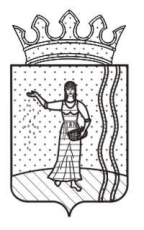                                                                               АДМИНИСТРАЦИЯ  САРСИНСКОГО ГОРОДСКОГО ПОСЕЛЕНИЯ ОКТЯБРЬСКОГО МУНИЦИПАЛЬНОГО РАЙОНА  ПЕРМСКОГО КРАЯПОСТАНОВЛЕНИЕ   28.12.2016                                                                                                                 № 341В соответствии со статьей 179 Бюджетного Кодекса Российской Федерации, Федеральным законом от 06 октября 2003 г. № 131-ФЗ «Об общих принципах организации местного самоуправления Российской Федерации», Порядком разработки, реализации и оценки эффективности муниципальных программ Сарсинского городского поселения Октябрьского муниципального района Пермского края, утвержденным постановлением администрации Сарсинского городского поселения Октябрьского муниципального района Пермского края от 02 декабря 2013 г. № 216,  Администрация городского поселения ПОСТАНОВЛЯЕТ:Внести изменения в муниципальную программу «Совершенствование муниципального управления в Сарсинском городском поселении Октябрьского муниципального района Пермского края», утвержденную постановлением администрации Сарсинского городского поселения Октябрьского муниципального района Пермского края от 15 октября 2014 г. № 177 (в ред. от 25.02.2015 № 33, от 07.05.2015 № 109, от 29.06.2015 № 149, от 20.07.2015 № 163, от 31.07.2015 № 186, 12.11.2015 № 315, от 19.11.2015 № 319, от 10.12.2015 № 333, от 15.12.2015 № 348, от 22.01.2016 № 16, от 06.07.2016 № 165, от 21.12.2016 № 324), изложив ее в новой редакции (прилагается).Настоящее постановление вступает в силу с 1 января 2017 года и подлежит обнародованию и размещению на официальном сайте Сарсинского городского поселения Октябрьского муниципального района Пермского края.Глава городского поселения –глава администрации Сарсинского городского поселения                                                                                        О.М.КоневУТВЕРЖДЕНА:постановлением администрации Сарсинского городского поселенияОктябрьского муниципальногорайона Пермского краяот 28.12.2016 № 341ПАСПОРТмуниципальной программы «Совершенствование муниципального управления в Сарсинском городском поселении Октябрьского муниципального района Пермского края»I. Общая характеристика текущего состояния соответствующей сферы социально-экономического развития, основные показатели и анализ социальных, финансово-экономических и прочих рисков реализации Программы1. Осуществление информационной стратегии органов местного самоуправления предполагает  важную социальную функцию – оперативное информирование населения о своей деятельности для удовлетворения его информационных потребностей, обеспечения конструктивного взаимодействия населения с органами местного самоуправления.Федеральным законом от 06.10.2003  № 131-ФЗ «Об общих принципах организации местного самоуправления в Российской Федерации» предусмотрено, что органы местного самоуправления обязаны обеспечить опубликование официальной информации для вступления в силу нормативных правовых актов местного самоуправления, проведение обсуждения проектов муниципальных правовых актов по вопросам местного значения, а также доведение до сведения населения муниципального образования информации о социально-экономическом и культурном развитии муниципального образования, о развитии его общественной инфраструктуры и иной официальной информации. Федеральным законом от 09.02.2009  № 8-ФЗ «Об обеспечении доступа к информации о деятельности государственных органов и органов местного самоуправления» предусмотрено, что органы местного самоуправления обязаны обеспечить реализацию прав граждан и организаций на доступ к информации о деятельности органов местного самоуправления, а также создать условия для обеспечения гласности и открытости принимаемых решений. Для этого органам местного самоуправления необходимо проведение целенаправленной информационной политики, направленной на более широкое освещение своей деятельности. Данная необходимость вытекает также из высокого уровня политической грамотности населения, и, как следствие, возрастающих потребностей жителей поселения  в информации о деятельности органов местного самоуправления поселения. Очевидно, что положительный эффект от деятельности органов местного самоуправления существенно снижается, если эта деятельность не обеспечена соответствующей информационной поддержкой. Своевременное и достоверное информирование населения Сарсинского городского поселения Октябрьского муниципального района Пермского края призвано обеспечить снижение социальной напряженности, предотвращение любых социальных конфликтов.2.  Одним из определяющих факторов темпа социально-экономического развития территории является эффективность органов власти. Поэтому в Сарсинском городском поселении Октябрьского муниципального района Пермского края проводится работа по созданию комплекса условий для повышения эффективности их деятельности.Совершенствуется нормативно-правовая база в сфере муниципальной службы Сарсинского городского поселения Октябрьского муниципального района Пермского края.Создается система нормативных правовых актов органов местного самоуправления в сфере противодействия коррупции. С 2015 года в Сарсинском городском поселении Октябрьского муниципального района Пермского края внедряется программно-целевое управление.Все вышеперечисленные направления реализуются в Сарсинском городском поселении Октябрьского муниципального района Пермского края и требуют дальнейшего совершенствования.Настоящая муниципальная программа содержит мероприятия по совершенствованию указанных направлений работы органов местного самоуправления Сарсинского городского поселения Октябрьского муниципального района Пермского края.II. Основные цели и задачи ПрограммыЦелями настоящей Программы является: - своевременное и достоверное информирование населения о деятельности органов местного самоуправления Сарсинского городского поселения Октябрьского муниципального района Пермского края;- повышение эффективности муниципального управления в Сарсинском городском поселении Октябрьского муниципального района Пермского края. Для достижения целей необходимо реализовать ряд ключевых задач:   1. Повышение качества и эффективности функционирования органов местного самоуправления на основе использования информационных и коммуникационных технологий.  2. Обеспечение требований законодательства  Российской Федерации по своевременному опубликованию в средствах массовой информации и размещению на официальном сайте Сарсинского городского поселения Октябрьского муниципального района Пермского края в сети Интернет официальных документов, издаваемых органами местного самоуправления поселения и иной официальной информации.3. Совершенствование системы муниципального управления в Сарсинском городском поселении Октябрьского муниципального района Пермского края и развитие муниципальной службы в Сарсинском городском поселении Октябрьского муниципального района Пермского края.4. Управление качеством предоставления муниципальных услуг.5. Осуществление первичного воинского учета на территории Сарсинского городского поселения Октябрьского муниципального района Пермского края, пропаганда привлекательности службы в Российской армии по призыву и по контракту.III. Прогноз конечных результатов реализации ПрограммыРеализация Программы направлена на достижение следующих результатов: 1. Привлечение общественного интереса к деятельности органов местного самоуправления Сарсинского городского поселения Октябрьского муниципального района Пермского края  и укрепление атмосферы доверия к ним граждан.   2. Обеспечение бесперебойного функционирования и своевременной актуализации официального сайта администрации Сарсинского городского поселения Октябрьского муниципального района Пермского края. 3. Повышение    эффективности деятельности администрации Сарсинского городского поселения Октябрьского муниципального района Пермского края. 4. Повышение качества и доступности муниципальных услуг, регламентация процедуры предоставления муниципальных услуг и достижение снижения административных барьеров.       5. Обеспечение системы открытости, гласности и повышения престижа муниципальной службы, а также совершенствование работы, направленной на предупреждение и противодействие коррупции на муниципальной службе.6. Количество выявленных граждан, обязанных состоять, но не состоящих на воинском учете.7. Количество составленных протоколов об административных правонарушениях.IV. Сроки и этапы реализации ПрограммыСроки реализации Программы - 2015-2019 годы.Выделение этапов реализации Программы не предусмотрено.В ходе исполнения Программы будет производиться корректировка параметров и ежегодных планов ее реализации в рамках бюджетного процесса.V. Перечень основных мероприятий ПрограммыМероприятия муниципальной программы реализуются в рамках двух  подпрограмм, которые обеспечивают решение задач и достижение цели программы. Перечень мероприятий Программы с указанием сроков их реализации и ожидаемых результатов отражены в приложении 1 к настоящей Программе.VI. Основные меры правового регулирования в соответствующей сфере, направленные на достижение целей и конечных результатов Программы, с обоснованием основных положений и сроков принятия необходимых нормативных правовых актовОсновные меры правового регулирования, направленные на достижение целей и конечных результатов Программы, с обоснованием основных положений и сроков принятия необходимых правовых актов отражены в соответствующих разделах подпрограмм настоящей Программы.VII. Перечень и краткое описание подпрограмм7.1. Подпрограмма 1 «Формирование общедоступной информационно-коммуникационной среды в Сарсинском городском поселении Октябрьского муниципального района Пермского края» (приложение 2).Основная цель подпрограммы - своевременное и достоверное информирование населения о деятельности органов местного самоуправления Сарсинского городского поселения Октябрьского муниципального района Пермского края.Основные задачи: 1. Повышение качества и эффективности функционирования органов местного самоуправления на основе использования информационных и коммуникационных технологий.2. Обеспечение требований законодательства  Российской Федерации по своевременному опубликованию в средствах массовой информации и размещению на официальном сайте Сарсинского городского поселения Октябрьского муниципального района Пермского края в сети Интернет официальных документов, издаваемых органами местного самоуправления поселения и иной официальной информации.7.2. Подпрограмма 2 «Развитие муниципальной службы и организация деятельности органов местного самоуправления в Сарсинском городском поселении Октябрьского муниципального района Пермского края» (приложение 3).Основная цель подпрограммы - повышение эффективности муниципального управления в Сарсинском городском поселении Октябрьского муниципального района Пермского края.Основные задачи:1. Совершенствование системы муниципального управления в Сарсинском городском поселении Октябрьского муниципального района Пермского края и развитие муниципальной службы в Сарсинском городском поселении Октябрьского муниципального района Пермского края.2. Управление качеством предоставления муниципальных услуг.3. Осуществление первичного воинского учета на территории Сарсинского городского поселения Октябрьского муниципального района Пермского края, пропаганда привлекательности службы в Российской армии по призыву и по контракту.7.3. Последовательность решения задач и выполнения мероприятий подпрограмм определяются в соответствии с планом реализации мероприятий программы согласно приложению 9 к Программе.  VIII. Перечень целевых показателей ПрограммыПеречень целевых показателей Программы с расшифровкой плановых значений по годам ее реализации, а также сведения о взаимосвязи мероприятий и результатов их выполнения с конечными целевыми показателями Программы приведены в Приложении 4 к настоящей Программе.IX. Информация по ресурсному обеспечению ПрограммыРеализация Программы предполагается за счет средств федерального бюджета, бюджета Пермского края и бюджета Сарсинского городского поселения Октябрьского муниципального района Пермского края.Подробное ресурсное обеспечение реализации приведено в приложениях 5, 6, 7, 8 к настоящей Программе.X.  Риски и меры по управлению рисками с целью минимизации на достижение целей ПрограммыРиски и меры по управлению рисками с целью минимизации на достижение целей Программы, изложены в соответствующих разделах настоящей Программы.XI. Оценка эффективности ПрограммыОценка эффективности выполнения Программы проводится для обеспечения ответственного исполнителя Подпрограммы оперативной информацией о ходе и промежуточных результатах выполнения мероприятий Программы и решения задач и реализации целей Программы.Оценка эффективности реализации Программы оценивается ежегодно на основе целевых показателей и индикаторов, предусмотренных в Программе, исходя из соответствия фактических значений показателей (индикаторов) их целевым значениям, а также уровнем использования бюджетных средств.Оценка эффективности осуществляется путем обследования (анализа) ответственным исполнителем текущего состояния сферы реализации Программы на основе достигнутых результатов.Приложение 1к муниципальной программе«Совершенствование муниципального управления в Сарсинском городском поселении Октябрьского муниципального района Пермского края», утвержденной постановлением администрации Сарсинского городского поселения от 28.12.2016 № 341Перечень мероприятий муниципальной программы на 2015 годТаблица 1Перечень мероприятий муниципальной программы на 2016-2019 годыТаблица 2Приложение 4к муниципальной программе«Совершенствование муниципального управления в Сарсинском городском поселении Октябрьского муниципального района Пермского края», утвержденной постановлением администрации Сарсинского городского поселения от 28.12.2016 № 341Перечень целевых показателей муниципальной программыПриложение 5к муниципальной программе«Совершенствование муниципального управления в Сарсинском городском поселении Октябрьского муниципального района Пермского края», утвержденной постановлением администрации Сарсинского городского поселения от 28.12.2016 № 341Финансовое обеспечение реализации муниципальной программыза счет средств бюджета Сарсинского городского поселения Октябрьского муниципального района Пермского края на 2015 годТаблица 1Финансовое обеспечение реализации муниципальной программыза счет средств бюджета Сарсинского городского поселения Октябрьского муниципального района Пермского края на 2016-2019 годыТаблица 2Приложение 6к муниципальной программе«Совершенствование муниципального управления в Сарсинском городском поселении Октябрьского муниципального района Пермского края», утвержденной постановлением администрации Сарсинского городского поселения от 28.12.2016 № 341Финансовое обеспечение реализации муниципальной программыза счет средств федерального бюджета на 2015 годТаблица 1Финансовое обеспечение реализации муниципальной программыза счет средств федерального бюджета на 2016-2019 годыТаблица 2Приложение 7к муниципальной программе«Совершенствование муниципального управления в Сарсинском городском поселении Октябрьского муниципального района Пермского края», утвержденной постановлением администрации Сарсинского городского поселения от 28.12.2016 № 341Финансовое обеспечение реализации муниципальной программыза счет средств бюджета Пермского края на 2015 год Таблица 1Финансовое обеспечение реализации муниципальной программыза счет средств бюджета Пермского края на 2016-2019годыТаблица 2Приложение 8к муниципальной программе«Совершенствование муниципального управления в Сарсинском городском поселении Октябрьского муниципального района Пермского края», утвержденной постановлением администрации Сарсинского городского поселения от 28.12.2016 № 341 Финансовое обеспечение реализации муниципальной программыза счет всех источников финансирования на 2015 годТаблица 1Финансовое обеспечение реализации муниципальной программыза счет всех источников финансирования на 2016-2018 годыТаблица 2Приложение 9к муниципальной программе«Совершенствование муниципального управления в Сарсинском городском поселении Октябрьского муниципального района Пермского края», утвержденной постановлением администрации Сарсинского городского поселения от 28.12.2016 № 341План мероприятий по реализации муниципальной программы на 2015-2019 годы Приложение 2к муниципальной программе«Совершенствование муниципального управления в Сарсинском городском поселении Октябрьского муниципального района Пермского края», утвержденной постановлением администрации Сарсинского городского поселения от 28.12.2016 № 341ПАСПОРТподпрограммы 1 «Формирование общедоступной информационно-коммуникационной среды в Сарсинском городском поселении Октябрьского муниципального района Пермского края»I. Общая характеристика текущего состояния соответствующей сферы социально-экономического развития, основные показатели и анализ социальных, финансово-экономических и прочих рисков реализации подпрограммыВ целях обеспечения реализации прав граждан и организаций на оперативное получение через средства массовой информации достоверных сведений о деятельности органов местного самоуправления, а также в целях создания условий для обеспечения гласности и открытости принимаемых решений, органам местного самоуправления необходима выработка целенаправленной информационной политики, направленной на более широкое освещение своей деятельности.Данная необходимость вытекает также из высокого уровня политической грамотности населения, и как следствие, возрастающих потребностей жителей в информации о деятельности органов местного самоуправления Сарсинского городского поселения Октябрьского муниципального района Пермского края.То есть, осуществление информационной стратегии органов местного самоуправления выполняет исключительно важную социальную функцию - оперативное информирование населения о своей деятельности для удовлетворения его информационных потребностей, обеспечения конструктивного взаимодействия органов местного самоуправления с населением. Очевидно, что положительный эффект от деятельности органов местной власти существенно снижается, если эта деятельность не обеспечена соответствующей информационной поддержкой.В связи со вступлением в силу с 1 января 2010 года Федерального Закона от 9 февраля 2009 года № 8-ФЗ «Об обеспечении доступа к информации о деятельности государственных органов и органов местного самоуправления» информирование населения о деятельности органов местного самоуправления позволяет своевременно и эффективно осуществлять исполнение данного закона.Соблюдение требований законодательства, связанных с информированием населения и в дальнейшем будет оставаться актуальной, требующей особого внимания задачей.Таким образом, данная подпрограмма удовлетворяет необходимость в нормативном регулировании информационного освещения деятельности органов местного самоуправления. II. Цели и задачи подпрограммы,планируемые показатели по итогам реализации подпрограммыЦель подпрограммы: - своевременное и достоверное информирование населения о деятельности органов местного самоуправления Сарсинского городского поселения Октябрьского муниципального района Пермского края.Задачи подпрограммы: - повышение качества и эффективности функционирования органов местного самоуправления на основе использования информационных и коммуникационных технологий;- обеспечение требований законодательства  Российской Федерации по своевременному опубликованию в средствах массовой информации и размещению на официальном сайте Сарсинского городского поселения Октябрьского муниципального района Пермского края в сети Интернет официальных документов, издаваемых органами местного самоуправления поселения и иной официальной информации.III. Прогноз конечных результатов реализации подпрограммыРеализация планируемых мероприятий в рамках подпрограммы на территории Сарсинского городского поселения Октябрьского муниципального района Пермского края к концу 2019 года позволит: - 100% опубликованных в средствах массовой информации нормативных правовых актов органов местного самоуправления и материалов о важнейших общественно-политических, социально-культурных событиях;- 95 % размещенных на сайте администрации Сарсинского городского  поселения Октябрьского муниципального района Пермского края официальных документов (заполняемость сайта в соответствии с 8-ФЗ).IV. Сроки и этапы реализации подпрограммыСроки реализации подпрограммы - 2015-2019 годы.Выделение этапов реализации подпрограммы не предусмотрено.В ходе исполнения подпрограммы будет производиться корректировка параметров и ежегодных планов ее реализации в рамках бюджетного процесса.V. Перечень основных мероприятий подпрограммыОсновные мероприятия подпрограммы будут способствовать реализации целенаправленной информационной политики, направленной на широкое освещение деятельности органов местного самоуправления.Перечень основных мероприятий подпрограммы с указанием сроков их реализации, ожидаемых результатов и связи с показателями подпрограммы представлен в приложении 1 к Программе.VI. Основные меры правового регулированияОсновные меры правового регулирования в соответствующей сфере, направлены на достижение целей и конечных результатов подпрограммы.Формирование общедоступной информационно-коммуникационной среды в Сарсинском городском поселении Октябрьского муниципального района Пермского края осуществляется в соответствии с  законодательством:- Федеральным законом от 06.10.2003 № 131-ФЗ «Об общих принципах организации органов местного самоуправления в Российской Федерации»;- Федеральным законом от 09.02.2009 № 8-ФЗ «Об обеспечении доступа к информации о деятельности государственных органов и органов местного самоуправления»;- решением Думы Сарсинского городского поселения Октябрьского муниципального района Пермского края от 28.05.2015 № 120 «Об утверждении Устава Сарсинского городского поселения Октябрьского муниципального района Пермского края».VII. Перечень целевых показателей подпрограммыПеречень целевых показателей подпрограммы с расшифровкой плановых значений по годам ее реализации, а также сведения о взаимосвязи мероприятий и результатов их выполнения с конечными целевыми показателями подпрограммы приведены в Приложении 4 к настоящей Программе.VIII. Информация по ресурсному обеспечению подпрограммыФинансирование подпрограммы осуществляется за счет бюджета Сарсинского городского поселения Октябрьского муниципального района Пермского края.Объем финансирования реализации подпрограммы определяется ежегодно при формировании бюджета Сарсинского городского поселения Октябрьского муниципального района Пермского края и утверждается решением Думы Сарсинского городского поселения Октябрьского муниципального района Пермского края на очередной финансовый год и плановый период.Сводные финансовые затраты на реализацию мероприятий отражены в приложениях 5, 8 к Программе.IX.  Риски и меры по управлению рисками с целью минимизации на достижение целей подпрограммыРеализация мероприятий подпрограммы в полной мере возможна при условии ее финансирования в рамках запланированных объемов.Основным риском, который может осложнить решение обозначенных проблем является: недостаточное ресурсное обеспечение запланированных мероприятий.X. Оценка эффективности подпрограммыРезультаты реализации подпрограммы определяются на основе анализа достигнутых значений целевых показателей эффективности выполнения мероприятий подпрограммы.Экономическая эффективность не является целью подпрограммы, так как подпрограмма имеет преимущественно социально ориентированный характер.В соответствии с целями подпрограммы эффект от ее реализации выражается в повышении качества и эффективности функционирования органов местного самоуправления на основе использования информационных и коммуникационных технологий, в обеспечении требований законодательства  Российской Федерации по своевременному опубликованию в средствах массовой информации и размещению на официальном сайте Сарсинского городского поселения Октябрьского муниципального района Пермского края в сети Интернет официальных документов, издаваемых органами местного самоуправления поселения и иной официальной информации.Тем самым, социальный эффект от реализации подпрограммы выражается в привлечении общественного интереса к деятельности органов местного самоуправления и укрепления атмосферы доверия граждан.Приложение 3к муниципальной программе«Совершенствование муниципального управления в Сарсинском городском поселении Октябрьского муниципального района Пермского края», утвержденной постановлением администрации Сарсинского городского поселения от 28.12.2016 № 341ПАСПОРТподпрограммы 2 «Развитие муниципальной службы и организация деятельности органов местного самоуправления в Сарсинском городском поселении Октябрьского муниципального района Пермского края»Общая характеристика текущего состояния соответствующей сферы социально-экономического развития, основные показатели и анализ социальных, финансово-экономических и прочих рисков реализации подпрограммыПраво граждан на выражение власти через органы местного самоуправления гарантировано Конституцией Российской Федерации. Современный этап социально-экономического развития Сарсинского городского поселения Октябрьского муниципального района Пермского края диктует необходимость перехода администрации Сарсинского городского поселения Октябрьского муниципального района Пермского края на качественно новый уровень деятельности, ставит новые задачи по его развитию и совершенствованию муниципального управления в администрации Сарсинского городского поселения Октябрьского муниципального района Пермского края.В основу подпрограммы заложена целостная модель формирования системы качественного муниципального управления, включающая мероприятия по финансовому, материально – техническому, информационному и организационно - правовому обеспечению процесса совершенствования муниципального управления.Мероприятия подпрограммы направлены на повышение эффективности муниципального управления путем  кардинального улучшения деятельности органов местного самоуправления Сарсинского городского поселения Октябрьского муниципального района Пермского края с учетом того, что повышение эффективности муниципального управления обуславливает рост социально – экономического развития и конкурентоспособности Сарсинского городского поселения Октябрьского муниципального района Пермского края.Одной из важнейших составляющих эффективности муниципального управления является уровень профессионализма муниципальных служащих органов местного самоуправления. В связи с этим есть необходимость их систематического дополнительного профессионального обучения по программам повышения квалификации и профессиональной переподготовки, а так же получение новых знаний и опыта посредством участия в семинарах. В администрации Сарсинского городского поселения Октябрьского муниципального района Пермского края должности муниципальной службы замещают 9 человек. Возрастной ценз количества муниципальных служащих выглядит следующим образом: - до 30 лет – 1 чел. или 11,1  %, от 31 до 50 лет – 8 чел. или 88,9  %.Высшее профессиональное образование имеют 6 чел. муниципальных служащих,  в том числе: с высшим   юридическим  образованием – 1 чел., с высшим экономическим образованием – 2 чел.,  с другим высшим образованием – 3 чел., со средним специальным образованием  – 3 чел.  По итогам конкурса городских и сельских поселений Октябрьского муниципального района Пермского края по достижению наиболее результативных значений показателей социально-экономического развития городских и сельских поселений Октябрьского муниципального района  Пермского края, администрация Сарсинского городского поселения Октябрьского муниципального района Пермского края на протяжении последних трех лет занимала лидирующие позиции.  С 01 июля 2012 года вступили в действие положения Федерального Закона от 27 июля 2010 года № 210-ФЗ «Об организации представления государственных и муниципальных услуг» (далее – Федеральный закон № 210 – ФЗ), которые принципиально изменяют работу органов местного самоуправления. Изменения, вносимые вступлением в действие данного Закона, затрагивают практически все сферы деятельности государственных и муниципальных органов. Это изменение нормативно - правовой базы (разработка административных регламентов), внедрение новых информационных технологий. Наибольшие изменения коснутся непосредственно технологии предоставления государственных и муниципальных услуг нашим гражданам.Главная цель этих изменений – сделать государственные и муниципальные услуги более доступными для наших граждан, а процесс их получения должен стать более легким, простым и прозрачным. Согласно статье 12 Федерального закона от 27 июля 2010 г. № 210-ФЗ предоставление государственных и муниципальных услуг осуществляется в соответствии с административными регламентами, разработанными соответствующими органами местного самоуправления и муниципальными учреждениями.В администрации Сарсинского городского поселения Октябрьского муниципального района Пермского края постановлением администрации Сарсинского городского поселения Октябрьского муниципального района Пермского края от 06.08.2012 № 89 утвержден перечень муниципальных услуг, предоставляемых администрацией Сарсинского городского поселения Октябрьского муниципального района Пермского края и муниципальным учреждением, в котором размещается муниципальное задание, подлежащих включению в Реестр муниципальных услуг. В настоящее время разработаны и утверждены 28 регламентов.Самостоятельным направлением развития муниципальной службы администрации Сарсинского городского поселения Октябрьского муниципального района Пермского края является противодействие проявлению коррупционно опасных действий. На современном этапе коррупция выступает основным препятствием для политического и экономического развития, приводит к серьезным сдвигам в сознании граждан, которые все больше утрачивают доверие к власти, в том числе и на местном уровне. Борьба с коррупцией должна вестись комплексно и системно, для этого на местном уровне утверждены соответствующие нормативные правовые акты.Осуществление переданных полномочий Российской Федерации по первичному воинскому учету граждан на территории Сарсинского городского поселения Октябрьского муниципального района Пермского края  направлено на реализацию мероприятий по  обеспечению полноты и достоверности данных, определяющих количественный состав и качественное состояние призывных и мобилизационных людских ресурсов.Всего на первичном воинском учете по состоянию на 01.01.2017 года состоит 1 225 граждан, в том числе: офицеров запаса – 27 чел., прапорщиков, мичманов, сержантов, старшин, солдат и матросов запаса - 1089 чел., призывников – 109 чел. Первоначальной постановке на воинский учет подлежат – 28 чел.Специалистом военно-учетного стола администрации Сарсинского городского поселения Октябрьского муниципального района Пермского края ежегодно проводятся сверки по организации ведения воинского учета с организациями и учреждениями, расположенными на территории поселения в целях направленных на повышение полноты и достоверности воинского учета.Таким образом, подпрограмма направлена на совершенствование нормативной правовой базы муниципальной службы, на создание эффективной системы управления муниципальной службы, на создание системы открытости, гласности и престижа муниципальной службы и совершенствование работы, направленной на предупреждение и противодействие коррупции на муниципальной службе.II. Цели и задачи подпрограммы,планируемые показатели по итогам реализации подпрограммыЦель подпрограммы: - повышение эффективности муниципального управления в Сарсинском городском поселении Октябрьского муниципального района Пермского края.Задачи подпрограммы: - совершенствование системы муниципального управления в Сарсинском городском поселении Октябрьского муниципального района Пермского края и развитие муниципальной службы в Сарсинском городском поселении Октябрьского муниципального района Пермского края;- управление качеством предоставления муниципальных услуг;- осуществление первичного воинского учета на территории Сарсинского городского поселения Октябрьского муниципального района Пермского края, пропаганда привлекательности службы в Российской армии по призыву и по контракту.III. Прогноз конечных результатов реализации подпрограммыРеализация планируемых мероприятий в рамках подпрограммы на территории Сарсинского городского поселения Октябрьского муниципального района Пермского края к концу 2019 года позволит: - повысить    эффективность деятельности администрации Сарсинского городского поселения Октябрьского муниципального района Пермского края;- повысить качество и доступность муниципальных услуг, регламентировать процедуры предоставления муниципальных услуг и достичь снижения административных барьеров;- обеспечить систему открытости, гласности и повышения престижа муниципальной службы, а также совершенствовать работу, направленную на предупреждение и противодействие коррупции на муниципальной службе;- выявить граждан, обязанных состоять, но не состоящих на воинском учете;- составить протокола об административных правонарушениях.	.	IV. Сроки и этапы реализации подпрограммыСроки реализации подпрограммы - 2015-2019 годы.Выделение этапов реализации подпрограммы не предусмотрено.В ходе исполнения подпрограммы будет производиться корректировка параметров и ежегодных планов ее реализации в рамках бюджетного процесса.V. Перечень основных мероприятий подпрограммыОсновные мероприятия подпрограммы будут способствовать повышению эффективности муниципального управления в Сарсинском городском поселении Октябрьского муниципального района Пермского края.Перечень основных мероприятий подпрограммы с указанием сроков их реализации, ожидаемых результатов и связи с показателями подпрограммы представлен в приложении 1 к Программе.VI. Основные меры правового регулированияДля реализации подпрограммы на данном этапе не требуется принятие нормативных правовых актов.По мере выявления необходимости будет разработан нормативный правовой акт, направленный на достижение целей и конечных результатов подпрограммы.VII. Перечень целевых показателей подпрограммыПеречень целевых показателей подпрограммы с расшифровкой плановых значений по годам ее реализации, а также сведения о взаимосвязи мероприятий и результатов их выполнения с конечными целевыми показателями подпрограммы приведены в Приложении 4 к настоящей Программе.VIII. Информация по ресурсному обеспечению подпрограммыФинансирование подпрограммы осуществляется за счет средств федерального бюджета, бюджета Пермского края и бюджета Сарсинского городского поселения Октябрьского муниципального района Пермского края.Сводные финансовые затраты на реализацию мероприятий отражены в приложениях 5, 6, 7, 8  к Программе.IX.  Риски и меры по управлению рисками с целью минимизации на достижение целей подпрограммыК наиболее серьезным рискам можно отнести финансовый и административный риски реализации подпрограммы.Финансовый риск реализации подпрограммы представляет собой невыполнение в полном объеме принятых по подпрограмме финансовых обязательств. Способом ограничения финансового риска является ежегодная корректировка финансовых показателей программных мероприятий и показателей в зависимости от достигнутых результатов.Административный риск связан с неэффективным управлением подпрограммой, которое может привести к невыполнению целей и задач подпрограммы.Способами снижения административного риска являются:контроль за ходом выполнения программных мероприятий и совершенствование механизма текущего управления реализацией подпрограммы;формирование ежегодных планов и отчетов по реализации подпрограммы.X. Оценка эффективности подпрограммыОценка эффективности выполнения подпрограммы проводится для обеспечения ответственного исполнителя подпрограммы оперативной информацией о ходе и промежуточных результатах выполнения мероприятий подпрограммы и решения задач и реализации целей подпрограммы.Оценка эффективности реализации подпрограммы оценивается ежегодно на основе целевых показателей и индикаторов, предусмотренных в подпрограмме, исходя из соответствия фактических значений показателей (индикаторов) их целевым значениям, а также уровнем использования средств краевого, местного бюджета, предусмотренных в целях финансирования подпрограммы.Оценка эффективности осуществляется путем обследования (анализа) ответственным исполнителем текущего состояния сферы реализации подпрограммы на основе достигнутых результатов.О внесении изменений в муниципальную программу «Совершенствование муниципального управления в Сарсинском городском поселении Октябрьского муниципального района Пермского края», утвержденную постановлением администрации Сарсинского городского поселения Октябрьского муниципального района Пермского края от 15.10.2014  № 177Ответственный исполнитель программыОтветственный исполнитель программыОтветственный исполнитель программыАдминистрация Сарсинского городского поселения Октябрьского муниципального района Пермского краяАдминистрация Сарсинского городского поселения Октябрьского муниципального района Пермского краяАдминистрация Сарсинского городского поселения Октябрьского муниципального района Пермского краяАдминистрация Сарсинского городского поселения Октябрьского муниципального района Пермского краяАдминистрация Сарсинского городского поселения Октябрьского муниципального района Пермского краяАдминистрация Сарсинского городского поселения Октябрьского муниципального района Пермского краяАдминистрация Сарсинского городского поселения Октябрьского муниципального района Пермского краяСоисполнители программыСоисполнители программыСоисполнители программы  -  -  -  -  -  -  -Участники программыУчастники программыУчастники программыАдминистрация Сарсинского городского поселения Октябрьского муниципального района Пермского краяАдминистрация Сарсинского городского поселения Октябрьского муниципального района Пермского краяАдминистрация Сарсинского городского поселения Октябрьского муниципального района Пермского краяАдминистрация Сарсинского городского поселения Октябрьского муниципального района Пермского краяАдминистрация Сарсинского городского поселения Октябрьского муниципального района Пермского краяАдминистрация Сарсинского городского поселения Октябрьского муниципального района Пермского краяАдминистрация Сарсинского городского поселения Октябрьского муниципального района Пермского краяПодпрограммы программыПодпрограммы программыПодпрограммы программы1. «Формирование общедоступной информационно-коммуникационной среды в Сарсинском городском поселении Октябрьского муниципального района Пермского края».2. «Развитие муниципальной службы и организация деятельности органов местного самоуправления в Сарсинском городском поселении Октябрьского муниципального района Пермского края».1. «Формирование общедоступной информационно-коммуникационной среды в Сарсинском городском поселении Октябрьского муниципального района Пермского края».2. «Развитие муниципальной службы и организация деятельности органов местного самоуправления в Сарсинском городском поселении Октябрьского муниципального района Пермского края».1. «Формирование общедоступной информационно-коммуникационной среды в Сарсинском городском поселении Октябрьского муниципального района Пермского края».2. «Развитие муниципальной службы и организация деятельности органов местного самоуправления в Сарсинском городском поселении Октябрьского муниципального района Пермского края».1. «Формирование общедоступной информационно-коммуникационной среды в Сарсинском городском поселении Октябрьского муниципального района Пермского края».2. «Развитие муниципальной службы и организация деятельности органов местного самоуправления в Сарсинском городском поселении Октябрьского муниципального района Пермского края».1. «Формирование общедоступной информационно-коммуникационной среды в Сарсинском городском поселении Октябрьского муниципального района Пермского края».2. «Развитие муниципальной службы и организация деятельности органов местного самоуправления в Сарсинском городском поселении Октябрьского муниципального района Пермского края».1. «Формирование общедоступной информационно-коммуникационной среды в Сарсинском городском поселении Октябрьского муниципального района Пермского края».2. «Развитие муниципальной службы и организация деятельности органов местного самоуправления в Сарсинском городском поселении Октябрьского муниципального района Пермского края».1. «Формирование общедоступной информационно-коммуникационной среды в Сарсинском городском поселении Октябрьского муниципального района Пермского края».2. «Развитие муниципальной службы и организация деятельности органов местного самоуправления в Сарсинском городском поселении Октябрьского муниципального района Пермского края».Программно-целевые инструменты программыПрограммно-целевые инструменты программыПрограммно-целевые инструменты программыНе предусмотреныНе предусмотреныНе предусмотреныНе предусмотреныНе предусмотреныНе предусмотреныНе предусмотреныЦели программыЦели программыЦели программыСвоевременное и достоверное информирование населения о деятельности органов местного самоуправления Сарсинского городского поселения Октябрьского муниципального района Пермского края.Повышение эффективности муниципального управления в Сарсинском городском поселении Октябрьского муниципального района Пермского края.Своевременное и достоверное информирование населения о деятельности органов местного самоуправления Сарсинского городского поселения Октябрьского муниципального района Пермского края.Повышение эффективности муниципального управления в Сарсинском городском поселении Октябрьского муниципального района Пермского края.Своевременное и достоверное информирование населения о деятельности органов местного самоуправления Сарсинского городского поселения Октябрьского муниципального района Пермского края.Повышение эффективности муниципального управления в Сарсинском городском поселении Октябрьского муниципального района Пермского края.Своевременное и достоверное информирование населения о деятельности органов местного самоуправления Сарсинского городского поселения Октябрьского муниципального района Пермского края.Повышение эффективности муниципального управления в Сарсинском городском поселении Октябрьского муниципального района Пермского края.Своевременное и достоверное информирование населения о деятельности органов местного самоуправления Сарсинского городского поселения Октябрьского муниципального района Пермского края.Повышение эффективности муниципального управления в Сарсинском городском поселении Октябрьского муниципального района Пермского края.Своевременное и достоверное информирование населения о деятельности органов местного самоуправления Сарсинского городского поселения Октябрьского муниципального района Пермского края.Повышение эффективности муниципального управления в Сарсинском городском поселении Октябрьского муниципального района Пермского края.Своевременное и достоверное информирование населения о деятельности органов местного самоуправления Сарсинского городского поселения Октябрьского муниципального района Пермского края.Повышение эффективности муниципального управления в Сарсинском городском поселении Октябрьского муниципального района Пермского края.Задачи программыЗадачи программыЗадачи программы1. Повышение качества и эффективности функционирования органов местного самоуправления на основе использования информационных и коммуникационных технологий.2. Обеспечение требований законодательства  Российской Федерации по своевременному опубликованию в средствах массовой информации и размещению на официальном сайте Сарсинского городского поселения Октябрьского муниципального района Пермского края в сети Интернет официальных документов, издаваемых органами местного самоуправления поселения и иной официальной информации.3. Совершенствование системы муниципального управления в Сарсинском городском поселении Октябрьского муниципального района Пермского края и развитие муниципальной службы в Сарсинском городском поселении Октябрьского муниципального района Пермского края.4.  Управление качеством предоставления муниципальных услуг.5. Осуществление первичного воинского учета на территории Сарсинского городского поселения Октябрьского муниципального района Пермского края, пропаганда привлекательности службы в Российской армии по призыву и по контракту.1. Повышение качества и эффективности функционирования органов местного самоуправления на основе использования информационных и коммуникационных технологий.2. Обеспечение требований законодательства  Российской Федерации по своевременному опубликованию в средствах массовой информации и размещению на официальном сайте Сарсинского городского поселения Октябрьского муниципального района Пермского края в сети Интернет официальных документов, издаваемых органами местного самоуправления поселения и иной официальной информации.3. Совершенствование системы муниципального управления в Сарсинском городском поселении Октябрьского муниципального района Пермского края и развитие муниципальной службы в Сарсинском городском поселении Октябрьского муниципального района Пермского края.4.  Управление качеством предоставления муниципальных услуг.5. Осуществление первичного воинского учета на территории Сарсинского городского поселения Октябрьского муниципального района Пермского края, пропаганда привлекательности службы в Российской армии по призыву и по контракту.1. Повышение качества и эффективности функционирования органов местного самоуправления на основе использования информационных и коммуникационных технологий.2. Обеспечение требований законодательства  Российской Федерации по своевременному опубликованию в средствах массовой информации и размещению на официальном сайте Сарсинского городского поселения Октябрьского муниципального района Пермского края в сети Интернет официальных документов, издаваемых органами местного самоуправления поселения и иной официальной информации.3. Совершенствование системы муниципального управления в Сарсинском городском поселении Октябрьского муниципального района Пермского края и развитие муниципальной службы в Сарсинском городском поселении Октябрьского муниципального района Пермского края.4.  Управление качеством предоставления муниципальных услуг.5. Осуществление первичного воинского учета на территории Сарсинского городского поселения Октябрьского муниципального района Пермского края, пропаганда привлекательности службы в Российской армии по призыву и по контракту.1. Повышение качества и эффективности функционирования органов местного самоуправления на основе использования информационных и коммуникационных технологий.2. Обеспечение требований законодательства  Российской Федерации по своевременному опубликованию в средствах массовой информации и размещению на официальном сайте Сарсинского городского поселения Октябрьского муниципального района Пермского края в сети Интернет официальных документов, издаваемых органами местного самоуправления поселения и иной официальной информации.3. Совершенствование системы муниципального управления в Сарсинском городском поселении Октябрьского муниципального района Пермского края и развитие муниципальной службы в Сарсинском городском поселении Октябрьского муниципального района Пермского края.4.  Управление качеством предоставления муниципальных услуг.5. Осуществление первичного воинского учета на территории Сарсинского городского поселения Октябрьского муниципального района Пермского края, пропаганда привлекательности службы в Российской армии по призыву и по контракту.1. Повышение качества и эффективности функционирования органов местного самоуправления на основе использования информационных и коммуникационных технологий.2. Обеспечение требований законодательства  Российской Федерации по своевременному опубликованию в средствах массовой информации и размещению на официальном сайте Сарсинского городского поселения Октябрьского муниципального района Пермского края в сети Интернет официальных документов, издаваемых органами местного самоуправления поселения и иной официальной информации.3. Совершенствование системы муниципального управления в Сарсинском городском поселении Октябрьского муниципального района Пермского края и развитие муниципальной службы в Сарсинском городском поселении Октябрьского муниципального района Пермского края.4.  Управление качеством предоставления муниципальных услуг.5. Осуществление первичного воинского учета на территории Сарсинского городского поселения Октябрьского муниципального района Пермского края, пропаганда привлекательности службы в Российской армии по призыву и по контракту.1. Повышение качества и эффективности функционирования органов местного самоуправления на основе использования информационных и коммуникационных технологий.2. Обеспечение требований законодательства  Российской Федерации по своевременному опубликованию в средствах массовой информации и размещению на официальном сайте Сарсинского городского поселения Октябрьского муниципального района Пермского края в сети Интернет официальных документов, издаваемых органами местного самоуправления поселения и иной официальной информации.3. Совершенствование системы муниципального управления в Сарсинском городском поселении Октябрьского муниципального района Пермского края и развитие муниципальной службы в Сарсинском городском поселении Октябрьского муниципального района Пермского края.4.  Управление качеством предоставления муниципальных услуг.5. Осуществление первичного воинского учета на территории Сарсинского городского поселения Октябрьского муниципального района Пермского края, пропаганда привлекательности службы в Российской армии по призыву и по контракту.1. Повышение качества и эффективности функционирования органов местного самоуправления на основе использования информационных и коммуникационных технологий.2. Обеспечение требований законодательства  Российской Федерации по своевременному опубликованию в средствах массовой информации и размещению на официальном сайте Сарсинского городского поселения Октябрьского муниципального района Пермского края в сети Интернет официальных документов, издаваемых органами местного самоуправления поселения и иной официальной информации.3. Совершенствование системы муниципального управления в Сарсинском городском поселении Октябрьского муниципального района Пермского края и развитие муниципальной службы в Сарсинском городском поселении Октябрьского муниципального района Пермского края.4.  Управление качеством предоставления муниципальных услуг.5. Осуществление первичного воинского учета на территории Сарсинского городского поселения Октябрьского муниципального района Пермского края, пропаганда привлекательности службы в Российской армии по призыву и по контракту.Ожидаемые результаты реализации программыОжидаемые результаты реализации программыОжидаемые результаты реализации программы   1. Привлечение общественного интереса к деятельности органов местного самоуправления Сарсинского городского поселения Октябрьского муниципального района Пермского края  и укрепление атмосферы доверия к ним граждан.    2. Обеспечение бесперебойного функционирования и своевременной актуализации официального сайта администрации Сарсинского городского поселения Октябрьского муниципального района Пермского края.   3. Повышение    эффективности деятельности администрации Сарсинского городского поселения Октябрьского муниципального района Пермского края.   4. Повышение качества и доступности муниципальных услуг, регламентация процедуры предоставления муниципальных услуг и достижение снижения административных барьеров.   5. Обеспечение системы открытости, гласности и повышения престижа муниципальной службы, а также совершенствование работы, направленной на предупреждение и противодействие коррупции на муниципальной службе.    6. Обеспечение поддержки в Совете муниципальных образований Пермского края по становлению и развитию местного самоуправления в Сарсинском городском поселении в  интересах проживающего населения.   7. Количество выявленных граждан, обязанных состоять, но не состоящих на воинском учете. 8. Количество составленных протоколов об административных правонарушениях.   1. Привлечение общественного интереса к деятельности органов местного самоуправления Сарсинского городского поселения Октябрьского муниципального района Пермского края  и укрепление атмосферы доверия к ним граждан.    2. Обеспечение бесперебойного функционирования и своевременной актуализации официального сайта администрации Сарсинского городского поселения Октябрьского муниципального района Пермского края.   3. Повышение    эффективности деятельности администрации Сарсинского городского поселения Октябрьского муниципального района Пермского края.   4. Повышение качества и доступности муниципальных услуг, регламентация процедуры предоставления муниципальных услуг и достижение снижения административных барьеров.   5. Обеспечение системы открытости, гласности и повышения престижа муниципальной службы, а также совершенствование работы, направленной на предупреждение и противодействие коррупции на муниципальной службе.    6. Обеспечение поддержки в Совете муниципальных образований Пермского края по становлению и развитию местного самоуправления в Сарсинском городском поселении в  интересах проживающего населения.   7. Количество выявленных граждан, обязанных состоять, но не состоящих на воинском учете. 8. Количество составленных протоколов об административных правонарушениях.   1. Привлечение общественного интереса к деятельности органов местного самоуправления Сарсинского городского поселения Октябрьского муниципального района Пермского края  и укрепление атмосферы доверия к ним граждан.    2. Обеспечение бесперебойного функционирования и своевременной актуализации официального сайта администрации Сарсинского городского поселения Октябрьского муниципального района Пермского края.   3. Повышение    эффективности деятельности администрации Сарсинского городского поселения Октябрьского муниципального района Пермского края.   4. Повышение качества и доступности муниципальных услуг, регламентация процедуры предоставления муниципальных услуг и достижение снижения административных барьеров.   5. Обеспечение системы открытости, гласности и повышения престижа муниципальной службы, а также совершенствование работы, направленной на предупреждение и противодействие коррупции на муниципальной службе.    6. Обеспечение поддержки в Совете муниципальных образований Пермского края по становлению и развитию местного самоуправления в Сарсинском городском поселении в  интересах проживающего населения.   7. Количество выявленных граждан, обязанных состоять, но не состоящих на воинском учете. 8. Количество составленных протоколов об административных правонарушениях.   1. Привлечение общественного интереса к деятельности органов местного самоуправления Сарсинского городского поселения Октябрьского муниципального района Пермского края  и укрепление атмосферы доверия к ним граждан.    2. Обеспечение бесперебойного функционирования и своевременной актуализации официального сайта администрации Сарсинского городского поселения Октябрьского муниципального района Пермского края.   3. Повышение    эффективности деятельности администрации Сарсинского городского поселения Октябрьского муниципального района Пермского края.   4. Повышение качества и доступности муниципальных услуг, регламентация процедуры предоставления муниципальных услуг и достижение снижения административных барьеров.   5. Обеспечение системы открытости, гласности и повышения престижа муниципальной службы, а также совершенствование работы, направленной на предупреждение и противодействие коррупции на муниципальной службе.    6. Обеспечение поддержки в Совете муниципальных образований Пермского края по становлению и развитию местного самоуправления в Сарсинском городском поселении в  интересах проживающего населения.   7. Количество выявленных граждан, обязанных состоять, но не состоящих на воинском учете. 8. Количество составленных протоколов об административных правонарушениях.   1. Привлечение общественного интереса к деятельности органов местного самоуправления Сарсинского городского поселения Октябрьского муниципального района Пермского края  и укрепление атмосферы доверия к ним граждан.    2. Обеспечение бесперебойного функционирования и своевременной актуализации официального сайта администрации Сарсинского городского поселения Октябрьского муниципального района Пермского края.   3. Повышение    эффективности деятельности администрации Сарсинского городского поселения Октябрьского муниципального района Пермского края.   4. Повышение качества и доступности муниципальных услуг, регламентация процедуры предоставления муниципальных услуг и достижение снижения административных барьеров.   5. Обеспечение системы открытости, гласности и повышения престижа муниципальной службы, а также совершенствование работы, направленной на предупреждение и противодействие коррупции на муниципальной службе.    6. Обеспечение поддержки в Совете муниципальных образований Пермского края по становлению и развитию местного самоуправления в Сарсинском городском поселении в  интересах проживающего населения.   7. Количество выявленных граждан, обязанных состоять, но не состоящих на воинском учете. 8. Количество составленных протоколов об административных правонарушениях.   1. Привлечение общественного интереса к деятельности органов местного самоуправления Сарсинского городского поселения Октябрьского муниципального района Пермского края  и укрепление атмосферы доверия к ним граждан.    2. Обеспечение бесперебойного функционирования и своевременной актуализации официального сайта администрации Сарсинского городского поселения Октябрьского муниципального района Пермского края.   3. Повышение    эффективности деятельности администрации Сарсинского городского поселения Октябрьского муниципального района Пермского края.   4. Повышение качества и доступности муниципальных услуг, регламентация процедуры предоставления муниципальных услуг и достижение снижения административных барьеров.   5. Обеспечение системы открытости, гласности и повышения престижа муниципальной службы, а также совершенствование работы, направленной на предупреждение и противодействие коррупции на муниципальной службе.    6. Обеспечение поддержки в Совете муниципальных образований Пермского края по становлению и развитию местного самоуправления в Сарсинском городском поселении в  интересах проживающего населения.   7. Количество выявленных граждан, обязанных состоять, но не состоящих на воинском учете. 8. Количество составленных протоколов об административных правонарушениях.   1. Привлечение общественного интереса к деятельности органов местного самоуправления Сарсинского городского поселения Октябрьского муниципального района Пермского края  и укрепление атмосферы доверия к ним граждан.    2. Обеспечение бесперебойного функционирования и своевременной актуализации официального сайта администрации Сарсинского городского поселения Октябрьского муниципального района Пермского края.   3. Повышение    эффективности деятельности администрации Сарсинского городского поселения Октябрьского муниципального района Пермского края.   4. Повышение качества и доступности муниципальных услуг, регламентация процедуры предоставления муниципальных услуг и достижение снижения административных барьеров.   5. Обеспечение системы открытости, гласности и повышения престижа муниципальной службы, а также совершенствование работы, направленной на предупреждение и противодействие коррупции на муниципальной службе.    6. Обеспечение поддержки в Совете муниципальных образований Пермского края по становлению и развитию местного самоуправления в Сарсинском городском поселении в  интересах проживающего населения.   7. Количество выявленных граждан, обязанных состоять, но не состоящих на воинском учете. 8. Количество составленных протоколов об административных правонарушениях.Этапы и сроки реализации программыЭтапы и сроки реализации программыЭтапы и сроки реализации программы2015-2019 годы2015-2019 годы2015-2019 годы2015-2019 годы2015-2019 годы2015-2019 годы2015-2019 годыЦелевые показатели программы№ п/пНаименование показателяНаименование показателяЕд. изм.Плановое значение целевого показателяПлановое значение целевого показателяПлановое значение целевого показателяПлановое значение целевого показателяПлановое значение целевого показателяЦелевые показатели программы№ п/пНаименование показателяНаименование показателяЕд. изм.2015г2016г2017г2018г2019гЦелевые показатели программы1.Доля опубликованных в средствах массовой информации нормативных правовых актов органов местного самоуправления и материалов о важнейших общественно-политических, социально-культурных событияхДоля опубликованных в средствах массовой информации нормативных правовых актов органов местного самоуправления и материалов о важнейших общественно-политических, социально-культурных событиях%100100100100100Целевые показатели программы2.Доля размещенных на сайте администрации Сарсинского городского  поселения Октябрьского муниципального района Пермского края официальных документов (заполняемость сайта в соответствии с 8-ФЗ)Доля размещенных на сайте администрации Сарсинского городского  поселения Октябрьского муниципального района Пермского края официальных документов (заполняемость сайта в соответствии с 8-ФЗ)%8585909595Целевые показатели программы3.Обеспечение деятельности главы городского поселения – главы администрации Сарсинского городского поселенияОбеспечение деятельности главы городского поселения – главы администрации Сарсинского городского поселения%не менее 90не менее 90не менее 90не менее 90не менее 90Целевые показатели программы4.Обеспечение выполнения функций администрации Сарсинского городского поселенияОбеспечение выполнения функций администрации Сарсинского городского поселения%не менее 90не менее 90не менее 90не менее 90не менее 90Целевые показатели программы5.Доля муниципальных услуг, по которым приняты административные регламенты предоставления услуги, соответствующие требованиям законодательстваДоля муниципальных услуг, по которым приняты административные регламенты предоставления услуги, соответствующие требованиям законодательства%100100100100100Целевые показатели программы6.Доля проектов нормативных правовых актов, прошедших антикоррупционную экспертизу, в общем числе нормативных правовых актов принятых в текущем годуДоля проектов нормативных правовых актов, прошедших антикоррупционную экспертизу, в общем числе нормативных правовых актов принятых в текущем году%100100100100100Целевые показатели программы7.Снижение случаев несоблюдениямуниципальными служащими ограничений и запретов, связанных смуниципальной службойСнижение случаев несоблюдениямуниципальными служащими ограничений и запретов, связанных смуниципальной службой%00000Целевые показатели программы8.Доля выявленных граждан, обязанных состоять, но не состоящих на воинском учетеДоля выявленных граждан, обязанных состоять, но не состоящих на воинском учете%11111Целевые показатели программы9.Доля рассмотренных протоколов об административных правонарушенияхДоля рассмотренных протоколов об административных правонарушениях%100100100100100Объемы и источники финансиро-вания программыИсточники финансированияРасходы (тыс. руб.)Расходы (тыс. руб.)Расходы (тыс. руб.)Расходы (тыс. руб.)Расходы (тыс. руб.)Расходы (тыс. руб.)Объемы и источники финансиро-вания программыИсточники финансирования2015г2016г2017г2018г2019гИтогоОбъемы и источники финансиро-вания программыВсего, в том числе:4 839,74 878,04 972,04 982,04 982,024 653,7Объемы и источники финансиро-вания программыБюджет Сарсинского городского поселения4 492,54 675,44 787,74 797,74 797,723 551,0Объемы и источники финансиро-вания программыБюджет Пермского края4,316,42,52,52,528,2Объемы и источники финансиро-вания программыФедеральный бюджет342,9186,2181,8181,8181,81 074,5№ п/пНаименование подпрограммы, основного мероприятия, мероприятияОтветственный исполнитель, соисполнители, участникиСрокСрокОжидаемый непосредственный результат (краткое описание)№ п/пНаименование подпрограммы, основного мероприятия, мероприятияОтветственный исполнитель, соисполнители, участникиначала реализацииокончания реализацииОжидаемый непосредственный результат (краткое описание)1234561Подпрограмма 1 «Формирование общедоступной информационно-коммуникационной среды в Сарсинском городском поселении Октябрьского муниципального района Пермского края»Подпрограмма 1 «Формирование общедоступной информационно-коммуникационной среды в Сарсинском городском поселении Октябрьского муниципального района Пермского края»Подпрограмма 1 «Формирование общедоступной информационно-коммуникационной среды в Сарсинском городском поселении Октябрьского муниципального района Пермского края»Подпрограмма 1 «Формирование общедоступной информационно-коммуникационной среды в Сарсинском городском поселении Октябрьского муниципального района Пермского края»Подпрограмма 1 «Формирование общедоступной информационно-коммуникационной среды в Сарсинском городском поселении Октябрьского муниципального района Пермского края»1.1Основное мероприятие 1.1. Расходы на информирование населения через СМИАдминистрация Сарсинского городского поселения Октябрьского муниципального района Пермского края2015г.2015г.1.Привлечение общественного интереса к деятельности органов местного самоуправления Сарсинского городского поселения и укрепление атмосферы доверия к ним граждан. 2.Обеспечение бесперебойного функционирования и своевременной актуализации официального сайта администрации Сарсинского городского поселения.2Подпрограмма 2 «Развитие муниципальной службы и организация деятельности органов местного самоуправления в Сарсинском городском поселении Октябрьского муниципального района Пермского края»Подпрограмма 2 «Развитие муниципальной службы и организация деятельности органов местного самоуправления в Сарсинском городском поселении Октябрьского муниципального района Пермского края»Подпрограмма 2 «Развитие муниципальной службы и организация деятельности органов местного самоуправления в Сарсинском городском поселении Октябрьского муниципального района Пермского края»Подпрограмма 2 «Развитие муниципальной службы и организация деятельности органов местного самоуправления в Сарсинском городском поселении Октябрьского муниципального района Пермского края»Подпрограмма 2 «Развитие муниципальной службы и организация деятельности органов местного самоуправления в Сарсинском городском поселении Октябрьского муниципального района Пермского края»2.1Основное мероприятие 2.1. Глава муниципального образованияАдминистрация Сарсинского городского поселения Октябрьского муниципального района Пермского края2015г.2015г.1.Обеспечение  деятельности главы городского поселения – главы администрации.  2.Повышение    эффективности деятельности администрации Сарсинского городского поселения.3.Повышение качества и доступности  муниципальных услуг, регламентация процедуры предоставления муниципальных услуг и достижение снижения административных барьеров.4.Обеспечение системы открытости, гласности и повышения престижа муниципальной службы, а также совершенствование работы, направленной на предупреждение и противодействие коррупции на муниципальной службе.2.2Основное мероприятие 2.2.Обеспечение выполнения функций органами местного самоуправленияАдминистрация Сарсинского городского поселения Октябрьского муниципального района Пермского края2015г.2015г.1.Обеспечение  выполнения функций администрации Сарсинского городского поселения. 2.Повышение эффективности деятельности администрации Сарсинского городского поселения.3.Повышение качества и доступности  муниципальных услуг, регламентация процедуры предоставления муниципальных услуг и достижение снижения административных барьеров.4.Обеспечение системы открытости, гласности и повышения престижа муниципальной службы, а также совершенствование работы, направленной на предупреждение и противодействие коррупции на муниципальной службе.2.3Основное мероприятие 2.3.Резервный фонд местных администрацийАдминистрация Сарсинского городского поселения Октябрьского муниципального района Пермского края2015г.2015г.1.Обеспечение финансирования непредвиденных расходов2.4Основное мероприятие 2.4.Взносы в Совет муниципальных образованийАдминистрация Сарсинского городского поселения Октябрьского муниципального района Пермского края2015г.2015г.1.Обеспечение поддержки в Совете муниципальных образований Пермского края по становлению и развитию местного самоуправления в Сарсинском городском поселении в  интересах проживающего населения.2.5Основное мероприятие 2.5.Осуществление первичного воинского учета на территориях, где отсутствуют военные комиссариатыАдминистрация Сарсинского городского поселения Октябрьского муниципального района Пермского края2015г.2015г.1.Количество выявленных граждан, обязанных состоять, но не состоящих на воинском учете.2.6Основное мероприятие 2.6.Составление протоколов об административных правонарушенияхАдминистрация Сарсинского городского поселения Октябрьского муниципального района Пермского края2015г.2015г.1.Количество составленных протоколов об административных правонарушениях.№ п/пНаименование подпрограммы, основного мероприятия, направления расходовОтветственный исполнитель, соисполнители, участникиСрокСрокОжидаемый непосредственный результат (краткое описание)№ п/пНаименование подпрограммы, основного мероприятия, направления расходовОтветственный исполнитель, соисполнители, участникиначала реали-зацииокон-чания реали-зацииОжидаемый непосредственный результат (краткое описание)1234561Подпрограмма 1 «Формирование общедоступной информационно-коммуникационной среды в Сарсинском городском поселении Октябрьского муниципального района Пермского края»Подпрограмма 1 «Формирование общедоступной информационно-коммуникационной среды в Сарсинском городском поселении Октябрьского муниципального района Пермского края»Подпрограмма 1 «Формирование общедоступной информационно-коммуникационной среды в Сарсинском городском поселении Октябрьского муниципального района Пермского края»Подпрограмма 1 «Формирование общедоступной информационно-коммуникационной среды в Сарсинском городском поселении Октябрьского муниципального района Пермского края»Подпрограмма 1 «Формирование общедоступной информационно-коммуникационной среды в Сарсинском городском поселении Октябрьского муниципального района Пермского края»1.1Основное мероприятие 1.1. Совершенствование информирования населенияОсновное мероприятие 1.1. Совершенствование информирования населенияОсновное мероприятие 1.1. Совершенствование информирования населенияОсновное мероприятие 1.1. Совершенствование информирования населенияОсновное мероприятие 1.1. Совершенствование информирования населения1.1.1Направление расходов 1.1.1. Расходы на информирование населения через средства массовой информацииАдминистрация Сарсинского городского поселения Октябрьского муниципального района Пермского края2016г.2019г.1.Привлечение общественного интереса к деятельности органов местного самоуправления Сарсинского городского поселения и укрепление атмосферы доверия к ним граждан. 2.Обеспечение бесперебойного функционирования и своевременной актуализации официального сайта администрации Сарсинского городского поселения.2Подпрограмма 2 «Развитие муниципальной службы и организация деятельности органов местного самоуправления в Сарсинском городском поселении Октябрьского муниципального района Пермского края»Подпрограмма 2 «Развитие муниципальной службы и организация деятельности органов местного самоуправления в Сарсинском городском поселении Октябрьского муниципального района Пермского края»Подпрограмма 2 «Развитие муниципальной службы и организация деятельности органов местного самоуправления в Сарсинском городском поселении Октябрьского муниципального района Пермского края»Подпрограмма 2 «Развитие муниципальной службы и организация деятельности органов местного самоуправления в Сарсинском городском поселении Октябрьского муниципального района Пермского края»Подпрограмма 2 «Развитие муниципальной службы и организация деятельности органов местного самоуправления в Сарсинском городском поселении Октябрьского муниципального района Пермского края»2.1Основное мероприятие 2.1. Обеспечение деятельности органа местного самоуправления Сарсинского городского поселения Октябрьского муниципального района Пермского краяОсновное мероприятие 2.1. Обеспечение деятельности органа местного самоуправления Сарсинского городского поселения Октябрьского муниципального района Пермского краяОсновное мероприятие 2.1. Обеспечение деятельности органа местного самоуправления Сарсинского городского поселения Октябрьского муниципального района Пермского краяОсновное мероприятие 2.1. Обеспечение деятельности органа местного самоуправления Сарсинского городского поселения Октябрьского муниципального района Пермского краяОсновное мероприятие 2.1. Обеспечение деятельности органа местного самоуправления Сарсинского городского поселения Октябрьского муниципального района Пермского края2.1.1Направление расходов 2.1.1. Глава муниципального образованияАдминистрация Сарсинского городского поселения Октябрьского муниципального района Пермского края2016г.2019г.1.Обеспечение  деятельности главы городского поселения – главы администрации. 2.Повышение  эффективности деятельности администрации Сарсинского городского поселения.3.Повышение качества и доступности  муниципальных услуг, регламентация процедуры предоставления муниципальных услуг и достижение снижения административных барьеров.4.Обеспечение системы открытости, гласности и повышения престижа муниципальной службы, а также совершенствование работы, направленной на предупреждение и противодействие коррупции на муниципальной службе.2.1.2Направление расходов 2.1.2. Обеспечение выполнения функций органами местного самоуправленияАдминистрация Сарсинского городского поселения Октябрьского муниципального района Пермского края2016г.2019г.1.Обеспечение  выполнения функций администрации Сарсинского городского поселения. 2.Повышение    эффективности деятельности администрации Сарсинского городского поселения.3.Повышение качества и доступности  муниципальных услуг, регламентация процедуры предоставления муниципальных услуг и достижение снижения административных барьеров.4.Обеспечение системы открытости, гласности и повышения престижа муниципальной службы, а также совершенствование работы, направленной на предупреждение и противодействие коррупции на муниципальной службе.2.1.3Направление расходов 2.1.3. Взносы в Совет муниципальных образованийАдминистрация Сарсинского городского поселения Октябрьского муниципального района Пермского края2016г.2019г.1.Обеспечение поддержки в Совете муниципальных образований Пермского края по становлению и развитию местного самоуправления в Сарсинском городском поселении в  интересах проживающего населения.2.1.4Направление расходов 2.1.4. Осуществление первичного воинского учета на территориях, где отсутствуют военные комиссариатыАдминистрация Сарсинского городского поселения Октябрьского муниципального района Пермского края2016г.2019г.2.Количество выявленных граждан, обязанных состоять, но не состоящих на воинском учете.2.1.5Направление расходов 2.1.5. Составление протоколов об административных правонарушенияхАдминистрация Сарсинского городского поселения Октябрьского муниципального района Пермского края2016г.2019г.3.Количество составленных протоколов об административных правонарушениях.2.1.6Направление расходов 2.1.6. Проведение конкурса на звание «Самое благоустроенное городское (сельское) поселение Пермского края»Администрация Сарсинского городского поселения Октябрьского муниципального района Пермского края2016г.2016г.4.Количество проведенных конкурсов.№ п/пНаименование показателяЕд. изм.ГРБСЗначения показателейЗначения показателейЗначения показателейЗначения показателейЗначения показателейЗначения показателей№ п/пНаименование показателяЕд. изм.ГРБС2015г.2016г.2017г.2018г.2019г.Наименование программных мероприятий12345678910Подпрограмма 1 «Формирование общедоступной информационно-коммуникационной среды в Сарсинском городском поселении Октябрьского муниципального района Пермского края»Подпрограмма 1 «Формирование общедоступной информационно-коммуникационной среды в Сарсинском городском поселении Октябрьского муниципального района Пермского края»Подпрограмма 1 «Формирование общедоступной информационно-коммуникационной среды в Сарсинском городском поселении Октябрьского муниципального района Пермского края»Подпрограмма 1 «Формирование общедоступной информационно-коммуникационной среды в Сарсинском городском поселении Октябрьского муниципального района Пермского края»Подпрограмма 1 «Формирование общедоступной информационно-коммуникационной среды в Сарсинском городском поселении Октябрьского муниципального района Пермского края»Подпрограмма 1 «Формирование общедоступной информационно-коммуникационной среды в Сарсинском городском поселении Октябрьского муниципального района Пермского края»Подпрограмма 1 «Формирование общедоступной информационно-коммуникационной среды в Сарсинском городском поселении Октябрьского муниципального района Пермского края»Подпрограмма 1 «Формирование общедоступной информационно-коммуникационной среды в Сарсинском городском поселении Октябрьского муниципального района Пермского края»Подпрограмма 1 «Формирование общедоступной информационно-коммуникационной среды в Сарсинском городском поселении Октябрьского муниципального района Пермского края»Подпрограмма 1 «Формирование общедоступной информационно-коммуникационной среды в Сарсинском городском поселении Октябрьского муниципального района Пермского края»1Показатель:Доля опубликованных в средствах массовой информации нормативных правовых актов    
органов местного самоуправления и материалов о важнейших общественно-политических, социально-культурных событиях%Администрация Сарсинского городского поселения Октябрьского муниципального района Пермского края100100100100100Основное мероприятие 1.1. Совершенствование информирования населения2Показатель:Доля размещенных на сайте администрации Сарсинского городского  поселения Октябрьского муниципального района Пермского края официальных документов (заполняемость сайта в соответствии с 8-ФЗ)%Администрация Сарсинского городского поселения Октябрьского муниципального района Пермского края8585909595Основное мероприятие 1.1. Совершенствование информирования населенияПодпрограмма 2 «Развитие муниципальной службы и организация деятельности органов местного самоуправления в Сарсинском городском поселении Октябрьского муниципального района Пермского края»Подпрограмма 2 «Развитие муниципальной службы и организация деятельности органов местного самоуправления в Сарсинском городском поселении Октябрьского муниципального района Пермского края»Подпрограмма 2 «Развитие муниципальной службы и организация деятельности органов местного самоуправления в Сарсинском городском поселении Октябрьского муниципального района Пермского края»Подпрограмма 2 «Развитие муниципальной службы и организация деятельности органов местного самоуправления в Сарсинском городском поселении Октябрьского муниципального района Пермского края»Подпрограмма 2 «Развитие муниципальной службы и организация деятельности органов местного самоуправления в Сарсинском городском поселении Октябрьского муниципального района Пермского края»Подпрограмма 2 «Развитие муниципальной службы и организация деятельности органов местного самоуправления в Сарсинском городском поселении Октябрьского муниципального района Пермского края»Подпрограмма 2 «Развитие муниципальной службы и организация деятельности органов местного самоуправления в Сарсинском городском поселении Октябрьского муниципального района Пермского края»Подпрограмма 2 «Развитие муниципальной службы и организация деятельности органов местного самоуправления в Сарсинском городском поселении Октябрьского муниципального района Пермского края»Подпрограмма 2 «Развитие муниципальной службы и организация деятельности органов местного самоуправления в Сарсинском городском поселении Октябрьского муниципального района Пермского края»Подпрограмма 2 «Развитие муниципальной службы и организация деятельности органов местного самоуправления в Сарсинском городском поселении Октябрьского муниципального района Пермского края»1Показатель:Обеспечение деятельности главы городского поселения – главы администрации Сарсинского городского поселения%Администрация Сарсинского городского поселения Октябрьского муниципального района Пермского краяне менее 90не менее 90не менее 90не менее 90не менее 90Основное мероприятие 2.1.Обеспечение деятельности органа местного самоуправления Сарсинского городского поселения Октябрьского муниципального района Пермского края 2Показатель:Обеспечение выполнения функций администрации Сарсинского городского поселения%Администрация Сарсинского городского поселения Октябрьского муниципального района Пермского краяне менее 90не менее 90не менее 90не менее 90не менее 90Основное мероприятие 2.1.Обеспечение деятельности органа местного самоуправления Сарсинского городского поселения Октябрьского муниципального района Пермского края 3Показатель:Доля муниципальных услуг, по которым приняты административные регламенты предоставления услуги, соответствующие требованиям законодательства%Администрация Сарсинского городского поселения Октябрьского муниципального района Пермского края100100100100100Основное мероприятие 2.1.Обеспечение деятельности органа местного самоуправления Сарсинского городского поселения Октябрьского муниципального района Пермского края 4Показатель:Доля проектов нормативных правовых актов, прошедших антикоррупционную экспертизу, в общем числе нормативных правовых актов принятых в текущем году%Администрация Сарсинского городского поселения Октябрьского муниципального района Пермского края100100100100100Основное мероприятие 2.1.Обеспечение деятельности органа местного самоуправления Сарсинского городского поселения Октябрьского муниципального района Пермского края 5Показатель: Снижение случаев несоблюдения муниципальными служащими ограничений и запретов, связанных с муниципальной службой%Администрация Сарсинского городского поселения Октябрьского муниципального района Пермского края00000Основное мероприятие 2.1.Обеспечение деятельности органа местного самоуправления Сарсинского городского поселения Октябрьского муниципального района Пермского края 6Показатель:Доля выявленных граждан, обязанных состоять, но не состоящих на воинском учете%Администрация Сарсинского городского поселения Октябрьского муниципального района Пермского края11111Основное мероприятие 2.1.Обеспечение деятельности органа местного самоуправления Сарсинского городского поселения Октябрьского муниципального района Пермского края 7Показатель:Доля рассмотренных протоколов об административных правонарушениях%Администрация Сарсинского городского поселения Октябрьского муниципального района Пермского края100100100100100Основное мероприятие 2.1.Обеспечение деятельности органа местного самоуправления Сарсинского городского поселения Октябрьского муниципального района Пермского края Наименование муниципальной программы, подпрограммы, основного мероприятия, мероприятияОтветственный исполнитель, соисполнители, участники (ГРБС)Код бюджетной классификацииКод бюджетной классификацииКод бюджетной классификацииКод бюджетной классификацииРасходы, тыс. руб.Наименование муниципальной программы, подпрограммы, основного мероприятия, мероприятияОтветственный исполнитель, соисполнители, участники (ГРБС)ГРБСРз ПрЦСРКВРРасходы, тыс. руб.1234567Муниципальная программа «Совершенствование муниципального управления в Сарсинском городском поселении Октябрьского муниципального района на 2015-2017 годы»всегохххх4 492,5Муниципальная программа «Совершенствование муниципального управления в Сарсинском городском поселении Октябрьского муниципального района на 2015-2017 годы»Администрация Сарсинского городского поселения Октябрьского муниципального района Пермского краяхххх4 492,5Подпрограмма 1 «Формирование общедоступной информационно-коммуникационной среды в Сарсинском городском поселении Октябрьского муниципального района Пермского края»всегохххх8,8Подпрограмма 1 «Формирование общедоступной информационно-коммуникационной среды в Сарсинском городском поселении Октябрьского муниципального района Пермского края»Администрация Сарсинского городского поселения Октябрьского муниципального района Пермского краяхххх8,8Основное мероприятие 1.1. Расходы на информирование населения через СМИАдминистрация Сарсинского городского поселения Октябрьского муниципального района Пермского края102011301110012408,8Подпрограмма 2 «Развитие муниципальной службы и организация деятельности органов местного самоуправления в Сарсинском городском поселении Октябрьского муниципального района Пермского края»всегохххх4 483,7Подпрограмма 2 «Развитие муниципальной службы и организация деятельности органов местного самоуправления в Сарсинском городском поселении Октябрьского муниципального района Пермского края»Администрация Сарсинского городского поселения Октябрьского муниципального района Пермского краяхххх4 483,7Основное мероприятие 2.1.Глава муниципального образованияАдминистрация Сарсинского городского поселения Октябрьского муниципального района Пермского края10201020120001120752,4Основное мероприятие 2.2.Обеспечение выполнения функций органами местного самоуправлениявсего10201040120002х3 671,3Основное мероприятие 2.2.Обеспечение выполнения функций органами местного самоуправленияАдминистрация Сарсинского городского поселения Октябрьского муниципального района Пермского края1021021020104010401040120002012000201200021202408502 948,9680,941,5Основное мероприятие 2.3.Резервный фонд местных администрацииАдминистрация Сарсинского городского поселения Октябрьского муниципального района Пермского края1020111012100187030,0Основное мероприятие 2.4.Взносы в Совет муниципальных образованийАдминистрация Сарсинского городского поселения Октябрьского муниципального района Пермского края1020113012100288030,0Наименование муниципальной программы, подпрограммы, основного мероприятия, направления расходовОтветственный исполнитель, соисполнители, участники (ГРБС)Код бюджетной классификацииКод бюджетной классификацииКод бюджетной классификацииКод бюджетной классификацииРасходы, тыс. руб.Расходы, тыс. руб.Расходы, тыс. руб.Расходы, тыс. руб.Наименование муниципальной программы, подпрограммы, основного мероприятия, направления расходовОтветственный исполнитель, соисполнители, участники (ГРБС)ГРБСРз ПрЦСРКВР 2016г.2017г.2018г.2019г.12345678910Муниципальная программа «Совершенствование муниципального управления в Сарсинском городском поселении Октябрьского муниципального района»всегохххх4 675,44 787,74 797,74 797,7Муниципальная программа «Совершенствование муниципального управления в Сарсинском городском поселении Октябрьского муниципального района»Администрация Сарсинского городского поселения Октябрьского муниципального района Пермского краяхххх4 675,44 787,74 797,74 797,7Подпрограмма 1 «Формирование общедоступной информационно-коммуникационной среды в Сарсинском городском поселении Октябрьского муниципального района Пермского края»всегохххх32,320,030,030,0Подпрограмма 1 «Формирование общедоступной информационно-коммуникационной среды в Сарсинском городском поселении Октябрьского муниципального района Пермского края»Администрация Сарсинского городского поселения Октябрьского муниципального района Пермского краяхххх32,320,030,030,0Основное мероприятие 1.1. Совершенствование информирования населенияАдминистрация Сарсинского городского поселения Октябрьского муниципального района Пермского краяхххх32,320,030,030,0Направление расходов 1.1.1.Расходы на информирование населения через средства массовой информацииАдминистрация Сарсинского городского поселения Октябрьского муниципального района Пермского края1020113011011001024032,320,030,030,0Подпрограмма 2 «Развитие муниципальной службы и организация деятельности органов местного самоуправления в Сарсинском городском поселении Октябрьского муниципального района Пермского края»всегохххх4 643,14 767,74 767,74 767,7Подпрограмма 2 «Развитие муниципальной службы и организация деятельности органов местного самоуправления в Сарсинском городском поселении Октябрьского муниципального района Пермского края»Администрация Сарсинского городского поселения Октябрьского муниципального района Пермского краяхххх4 643,14 767,74 767,74 767,7Основное мероприятие 2.1. Обеспечение деятельности органа местного самоуправления Сарсинского городского поселения Октябрьского муниципального района Пермского края Администрация Сарсинского городского поселения Октябрьского муниципального района Пермского краяхххх4 643,14 767,74 767,74 767,7Направление расходов 2.1.1.Глава муниципального образованияАдминистрация Сарсинского городского поселения Октябрьского муниципального района Пермского края10201020120100010120747,3706,2706,2706,2Направление расходов 2.1.2.Обеспечение выполнения функций органами местного самоуправлениявсего10201040120100020х3 865,84 031,54 031,54 031,5Направление расходов 2.1.2.Обеспечение выполнения функций органами местного самоуправленияАдминистрация Сарсинского городского поселения Октябрьского муниципального района Пермского края1021021020104010401040120100020012010002001201000201202408503 139,2692,434,23 229,3768,933,33 229,3768,933,33 229,3768,933,3Направление расходов 2.1.3.Взносы в Совет муниципальных образованийАдминистрация Сарсинского городского поселения Октябрьского муниципального района Пермского края1020113012011001088030,030,030,030,0Наименование муниципальной программы, подпрограммы, основного мероприятия, мероприятияОтветственный исполнитель, соисполнители, участники (ГРБС)Код бюджетной классификацииКод бюджетной классификацииКод бюджетной классификацииКод бюджетной классификацииРасходы, тыс. руб.Наименование муниципальной программы, подпрограммы, основного мероприятия, мероприятияОтветственный исполнитель, соисполнители, участники (ГРБС)ГРБСРз ПрЦСРКВРРасходы, тыс. руб.1234567Муниципальная программа «Совершенствование муниципального управления в Сарсинском городском поселении Октябрьского муниципального района на 2015-2017 годы»всегохххх342,9Муниципальная программа «Совершенствование муниципального управления в Сарсинском городском поселении Октябрьского муниципального района на 2015-2017 годы»Администрация Сарсинского городского поселения Октябрьского муниципального района Пермского краяхххх342,9Подпрограмма 2 «Развитие муниципальной службы и организация деятельности органов местного самоуправления в Сарсинском городском поселении Октябрьского муниципального района Пермского края»всегохххх342,9Подпрограмма 2 «Развитие муниципальной службы и организация деятельности органов местного самоуправления в Сарсинском городском поселении Октябрьского муниципального района Пермского края»Администрация Сарсинского городского поселения Октябрьского муниципального района Пермского краяхххх342,9Основное мероприятие 2.5.Осуществление первичного воинского учета на территориях, где отсутствуют военные комиссариатывсего10202030125118х342,9Основное мероприятие 2.5.Осуществление первичного воинского учета на территориях, где отсутствуют военные комиссариатыАдминистрация Сарсинского городского поселения Октябрьского муниципального района Пермского края1021020203020301251180125118120240289,953,0Наименование муниципальной программы, подпрограммы, основного мероприятия, направления расходовОтветственный исполнитель, соисполнители, участники (ГРБС)Код бюджетной классификацииКод бюджетной классификацииКод бюджетной классификацииКод бюджетной классификацииРасходы, тыс. руб.Расходы, тыс. руб.Расходы, тыс. руб.Расходы, тыс. руб.Наименование муниципальной программы, подпрограммы, основного мероприятия, направления расходовОтветственный исполнитель, соисполнители, участники (ГРБС)ГРБСРз ПрЦСРКВР 2016г.2017г.2018г.2019г.12345678910Муниципальная программа «Совершенствование муниципального управления в Сарсинском городском поселении Октябрьского муниципального района»всегохххх186,2181,8181,8181,8Муниципальная программа «Совершенствование муниципального управления в Сарсинском городском поселении Октябрьского муниципального района»Администрация Сарсинского городского поселения Октябрьского муниципального района Пермского краяхххх186,2181,8181,8181,8Подпрограмма 2 «Развитие муниципальной службы и организация деятельности органов местного самоуправления в Сарсинском городском поселении Октябрьского муниципального района Пермского края»всегохххх186,2181,8181,8181,8Подпрограмма 2 «Развитие муниципальной службы и организация деятельности органов местного самоуправления в Сарсинском городском поселении Октябрьского муниципального района Пермского края»Администрация Сарсинского городского поселения Октябрьского муниципального района Пермского краяхххх186,2181,8181,8181,8Основное мероприятие 2.1. Обеспечение деятельности органа местного самоуправления Сарсинского городского поселения Октябрьского муниципального района Пермского края Администрация Сарсинского городского поселения Октябрьского муниципального района Пермского краяхххх186,2181,8181,8181,8Направление расходов 2.1.4.Осуществление первичного воинского учета на территориях, где отсутствуют военные комиссариатывсего10202030120151180х186,2181,8181,8181,8Направление расходов 2.1.4.Осуществление первичного воинского учета на территориях, где отсутствуют военные комиссариатыАдминистрация Сарсинского городского поселения Октябрьского муниципального района Пермского края1021020203020301201511800120151180120240182,73,5179,82,0179,82,0179,82,0Наименование муниципальной программы, подпрограммы, основного мероприятия, мероприятияОтветственный исполнитель, соисполнители, участники (ГРБС)Код бюджетной классификацииКод бюджетной классификацииКод бюджетной классификацииКод бюджетной классификацииРасходы, тыс. руб.Наименование муниципальной программы, подпрограммы, основного мероприятия, мероприятияОтветственный исполнитель, соисполнители, участники (ГРБС)ГРБСРз ПрЦСРКВРРасходы, тыс. руб.1234567Муниципальная программа «Совершенствование муниципального управления в Сарсинском городском поселении Октябрьского муниципального района на 2015-2017 годы»всегохххх4,3Муниципальная программа «Совершенствование муниципального управления в Сарсинском городском поселении Октябрьского муниципального района на 2015-2017 годы»Администрация Сарсинского городского поселения Октябрьского муниципального района Пермского краяхххх4,3Подпрограмма 2 «Развитие муниципальной службы и организация деятельности органов местного самоуправления в Сарсинском городском поселении Октябрьского муниципального района Пермского края»всегохххх4,3Подпрограмма 2 «Развитие муниципальной службы и организация деятельности органов местного самоуправления в Сарсинском городском поселении Октябрьского муниципального района Пермского края»Администрация Сарсинского городского поселения Октябрьского муниципального района Пермского краяхххх4,3Основное мероприятие 2.6.Составление протоколов об административных правонарушенияхАдминистрация Сарсинского городского поселения Октябрьского муниципального района Пермского края102010401263222404,3Наименование муниципальной программы, подпрограммы, основного мероприятия, направления расходовОтветственный исполнитель, соисполнители, участники (ГРБС)Код бюджетной классификацииКод бюджетной классификацииКод бюджетной классификацииКод бюджетной классификацииРасходы, тыс. руб.Расходы, тыс. руб.Расходы, тыс. руб.Расходы, тыс. руб.Наименование муниципальной программы, подпрограммы, основного мероприятия, направления расходовОтветственный исполнитель, соисполнители, участники (ГРБС)ГРБСРз ПрЦСРКВР 2016г.2017г.2018г.2019г.12345678910Муниципальная программа «Совершенствование муниципального управления в Сарсинском городском поселении Октябрьского муниципального района»всегохххх16,42,52,52,5Муниципальная программа «Совершенствование муниципального управления в Сарсинском городском поселении Октябрьского муниципального района»Администрация Сарсинского городского поселения Октябрьского муниципального района Пермского краяхххх16,42,52,52,5Подпрограмма 2 «Развитие муниципальной службы и организация деятельности органов местного самоуправления в Сарсинском городском поселении Октябрьского муниципального района Пермского края»всегохххх16,42,52,52,5Подпрограмма 2 «Развитие муниципальной службы и организация деятельности органов местного самоуправления в Сарсинском городском поселении Октябрьского муниципального района Пермского края»Администрация Сарсинского городского поселения Октябрьского муниципального района Пермского краяхххх16,42,52,52,5Основное мероприятие 2.1. Обеспечение деятельности органа местного самоуправления Сарсинского городского поселения Октябрьского муниципального района Пермского края всегохххх16,42,52,52,5Основное мероприятие 2.1. Обеспечение деятельности органа местного самоуправления Сарсинского городского поселения Октябрьского муниципального района Пермского края Администрация Сарсинского городского поселения Октябрьского муниципального района Пермского краяхххх2,62,52,52,5Направление расходов 2.1.5.Составление протоколов об административных правонарушенияхАдминистрация Сарсинского городского поселения Октябрьского муниципального района Пермского края1020104012012П1602402,62,52,52,5Направление расходов 2.1.6.Проведение конкурса на звание «Самое благоустроенное городское (сельское) поселение Пермского края»всегохххх13,80,00,00,0Направление расходов 2.1.6.Проведение конкурса на звание «Самое благоустроенное городское (сельское) поселение Пермского края»Администрация Сарсинского городского поселения Октябрьского муниципального района Пермского краяхххх1,312,50,00,00,00,00,00,0Наименование муниципальной программы, подпрограммы, основного мероприятия, мероприятияОтветственный исполнитель, соисполнители, участники (ГРБС)Код бюджетной классификацииКод бюджетной классификацииКод бюджетной классификацииКод бюджетной классификацииРасходы, тыс. руб.Наименование муниципальной программы, подпрограммы, основного мероприятия, мероприятияОтветственный исполнитель, соисполнители, участники (ГРБС)ГРБСРз ПрЦСРКВРРасходы, тыс. руб.1234567Муниципальная программа «Совершенствование муниципального управления в Сарсинском городском поселении Октябрьского муниципального района на 2015-2017 годы»всегохххх4 839,7Муниципальная программа «Совершенствование муниципального управления в Сарсинском городском поселении Октябрьского муниципального района на 2015-2017 годы»Администрация Сарсинского городского поселения Октябрьского муниципального района Пермского краяхххх4 839,7Подпрограмма 1 «Формирование общедоступной информационно-коммуникационной среды в Сарсинском городском поселении Октябрьского муниципального района Пермского края»всегохххх8,8Подпрограмма 1 «Формирование общедоступной информационно-коммуникационной среды в Сарсинском городском поселении Октябрьского муниципального района Пермского края»Администрация Сарсинского городского поселения Октябрьского муниципального района Пермского краяхххх8,8Основное мероприятие 1.1. Расходы на информирование населения через СМИАдминистрация Сарсинского городского поселения Октябрьского муниципального района Пермского края102011301110012408,8Подпрограмма 2 «Развитие муниципальной службы и организация деятельности органов местного самоуправления в Сарсинском городском поселении Октябрьского муниципального района Пермского края»всегохххх4 830,9Подпрограмма 2 «Развитие муниципальной службы и организация деятельности органов местного самоуправления в Сарсинском городском поселении Октябрьского муниципального района Пермского края»Администрация Сарсинского городского поселения Октябрьского муниципального района Пермского краяхххх4 830,9Основное мероприятие 2.1.Глава муниципального образованияАдминистрация Сарсинского городского поселения Октябрьского муниципального района Пермского края10201020120001120752,4Основное мероприятие 2.2.Обеспечение выполнения функций органами местного самоуправлениявсего10201040120002х3 671,3Основное мероприятие 2.2.Обеспечение выполнения функций органами местного самоуправленияАдминистрация Сарсинского городского поселения Октябрьского муниципального района Пермского края1021021020104010401040120002012000201200021202408502 948,9680,941,5Основное мероприятие 2.3.Резервный фонд местных администрацииАдминистрация Сарсинского городского поселения Октябрьского муниципального района Пермского края1020111012100187030,0Основное мероприятие 2.4.Взносы в Совет муниципальных образованийАдминистрация Сарсинского городского поселения Октябрьского муниципального района Пермского края1020113012100288030,0Основное мероприятие 2.5.Осуществление первичного воинского учета на территориях, где отсутствуют военные комиссариатывсего10202030125118х342,9Основное мероприятие 2.5.Осуществление первичного воинского учета на территориях, где отсутствуют военные комиссариатыАдминистрация Сарсинского городского поселения Октябрьского муниципального района Пермского края1021020203020301251180125118120240289,953,0Основное мероприятие 2.6.Составление протоколов об административных правонарушенияхАдминистрация Сарсинского городского поселения Октябрьского муниципального района Пермского края102010401263222404,3Наименование муниципальной программы, подпрограммы, основного мероприятия, направления расходовОтветственный исполнитель, соисполнители, участники (ГРБС)Код бюджетной классификацииКод бюджетной классификацииКод бюджетной классификацииКод бюджетной классификацииРасходы, тыс. руб.Расходы, тыс. руб.Расходы, тыс. руб.Расходы, тыс. руб.Наименование муниципальной программы, подпрограммы, основного мероприятия, направления расходовОтветственный исполнитель, соисполнители, участники (ГРБС)ГРБСРз ПрЦСРКВР 2016г.2017г.2018г.2019г.12345678910Муниципальная программа «Совершенствование муниципального управления в Сарсинском городском поселении Октябрьского муниципального района»всегохххх4 878,04 972,04 982,04 982,0Муниципальная программа «Совершенствование муниципального управления в Сарсинском городском поселении Октябрьского муниципального района»Администрация Сарсинского городского поселения Октябрьского муниципального района Пермского краяхххх4 878,04 972,04 982,04 982,0Подпрограмма 1 «Формирование общедоступной информационно-коммуникационной среды в Сарсинском городском поселении Октябрьского муниципального района Пермского края»всегохххх32,320,030,030,0Подпрограмма 1 «Формирование общедоступной информационно-коммуникационной среды в Сарсинском городском поселении Октябрьского муниципального района Пермского края»Администрация Сарсинского городского поселения Октябрьского муниципального района Пермского краяхххх32,320,030,030,0Основное мероприятие 1.1. Совершенствование информирования населенияАдминистрация Сарсинского городского поселения Октябрьского муниципального района Пермского краяхххх32,320,030,030,0Направление расходов 1.1.1.Расходы на информирование населения через средства массовой информацииАдминистрация Сарсинского городского поселения Октябрьского муниципального района Пермского края1020113011011001024032,320,030,030,0Подпрограмма 2 «Развитие муниципальной службы и организация деятельности органов местного самоуправления в Сарсинском городском поселении Октябрьского муниципального района Пермского края»всегохххх4 845,74 952,04 952,04 952,0Подпрограмма 2 «Развитие муниципальной службы и организация деятельности органов местного самоуправления в Сарсинском городском поселении Октябрьского муниципального района Пермского края»Администрация Сарсинского городского поселения Октябрьского муниципального района Пермского краяхххх4 845,74 952,04 952,04 952,0Основное мероприятие 2.1: Обеспечение деятельности органа местного самоуправления Сарсинского городского поселения Октябрьского муниципального района Пермского края Администрация Сарсинского городского поселения Октябрьского муниципального района Пермского краяхххх4 845,74 952,04 952,04 952,0Направление расходов 2.1.1.Глава муниципального образованияАдминистрация Сарсинского городского поселения Октябрьского муниципального района Пермского края10201020120100010120747,3706,2706,2706,2Направление расходов 2.1.2.Обеспечение выполнения функций органами местного самоуправлениявсего10201040120100020х3 865,84 031,54 031,54 031,5Направление расходов 2.1.2.Обеспечение выполнения функций органами местного самоуправленияАдминистрация Сарсинского городского поселения Октябрьского муниципального района Пермского края1021021020104010401040120100020012010002001201000201202408503 139,2692,434,23 229,3768,933,33 229,3768,933,33 229,3768,933,3Направление расходов 2.1.3.Взносы в Совет муниципальных образованийАдминистрация Сарсинского городского поселения Октябрьского муниципального района Пермского края1020113012011001088030,030,030,030,0Направление расходов 2.1.4.Осуществление первичного воинского учета на территориях, где отсутствуют военные комиссариатывсего10202030120151180х186,2181,8181,8181,8Направление расходов 2.1.4.Осуществление первичного воинского учета на территориях, где отсутствуют военные комиссариатыАдминистрация Сарсинского городского поселения Октябрьского муниципального района Пермского края1021020203020301201511800120151180120240182,73,5179,82,0179,82,0179,82,0Направление расходов 2.1.5.Составление протоколов об административных правонарушенияхАдминистрация Сарсинского городского поселения Октябрьского муниципального района Пермского края1020104012012П1602402,62,52,52,5Направление расходов 2.1.6.Проведение конкурса на звание «Самое благоустроенное городское (сельское) поселение Пермского края»всегохххх13,80,00,00,0Направление расходов 2.1.6.Проведение конкурса на звание «Самое благоустроенное городское (сельское) поселение Пермского края»Администрация Сарсинского городского поселения Октябрьского муниципального района Пермского края10210201020104012012Р100012012Р1001201201,312,50,00,00,00,00,00,0№п/пНаименование подпрограммы и результатовИсполнитель(ИОГВ)ФИОСрок начала реализации(д.м.г)Срок окончания реализации (д.м.г)Объем ресурсного обеспечения (тыс.руб.)Объем ресурсного обеспечения (тыс.руб.)Объем ресурсного обеспечения (тыс.руб.)Объем ресурсного обеспечения (тыс.руб.)№п/пНаименование подпрограммы и результатовИсполнитель(ИОГВ)ФИОСрок начала реализации(д.м.г)Срок окончания реализации (д.м.г)ВсегоБюджет Сарсинского городского поселенияБюджет Пермс-кого краяФедера-льный бюджет1234567891.Подпрограмма 1 «Формирование общедоступной информационно-коммуникационной среды в Сарсинском городском поселении Октябрьского муниципального района Пермского края»Администрация Сарсинского городского поселения Октябрьского муниципального района Пермского краях01.01.201531.12.2019121,1121,10,00,01.1.Основное мероприятие 1.1.Расходы на информирование населения через средства массовой информацииАдминистрация Сарсинского городского поселения Октябрьского муниципального района Пермского краях01.01.201531.12.2019121,1121,10,00,0Результат:Доля опубликованных в средствах массовой информации нормативных правовых актов органов местного самоуправления и материалов о важнейших общественно-политических, социально-культурных событиях: 100% к концу 2019г.ххххххххРезультат:Доля размещенных на сайте администрации Сарсинского городского поселения Октябрьского муниципального района Пермского края официальных документов (заполняемость сайта в соответствии с 8-ФЗ): 2015г./85 %2016г./85%; 2017г./90%2018г./95%; 2019г./95%хххххххх2.Подпрограмма 2«Развитие муниципальной службы и организации деятельности органов местного самоуправления в Сарсинском городском поселении Октябрьского муниципального района Пермского края»Администрация Сарсинского городского поселения Октябрьского муниципального района Пермского краях01.01.201531.12.201924532,623429,928,21074,52.1.Основное мероприятие 2.1: Обеспечение деятельности органа местного самоуправления Сарсинского городского поселения Октябрьского муниципального района Пермского краяАдминистрация Сарсинского городского поселения Октябрьского муниципального района Пермского краях01.01.201531.12.201824532,623429,928,21074,5Результат:Обеспечение деятельности главы городского поселения – главы администрации Сарсинского городского поселения: не менее 90% к концу 2019г.ххххххххРезультат:Обеспечение выполнения функций администрации Сарсинского городского поселения: не менее 90% к концу 2019г.ххххххххРезультат:Доля муниципальных услуг, по которым приняты административные регламенты предоставления услуги, соответствующие требованиям законодательства: 100% к концу 2019г.ххххххххРезультат:Доля проектов нормативных правовых актов, прошедших антикоррупционную экспертизу, в общем числе нормативных правовых актов принятых в текущем году: 100% к концу 2019г.ххххххххРезультат:Снижение случаев несоблюдения муниципальными служащими ограничений и запретов, связанных с муниципальной службой:    0 случаев к концу 2019г.ххххххххРезультат:Доля выявленных граждан, обязанных состоять, но не состоящих на воинском учете:1% к концу 2019г.ххххххххРезультат:Доля рассмотренных протоколов об административных правонарушениях: 100% к концу 2019г.ххххххххВсего24 653,723 551,028,21 074,5Ответственный исполнитель подпрограммыОтветственный исполнитель подпрограммыОтветственный исполнитель подпрограммыАдминистрация Сарсинского городского поселения Октябрьского муниципального района Пермского краяАдминистрация Сарсинского городского поселения Октябрьского муниципального района Пермского краяАдминистрация Сарсинского городского поселения Октябрьского муниципального района Пермского краяАдминистрация Сарсинского городского поселения Октябрьского муниципального района Пермского краяАдминистрация Сарсинского городского поселения Октябрьского муниципального района Пермского краяАдминистрация Сарсинского городского поселения Октябрьского муниципального района Пермского краяАдминистрация Сарсинского городского поселения Октябрьского муниципального района Пермского краяСоисполнители подпрограммыСоисполнители подпрограммыСоисполнители подпрограммы-------Участники подпрограммыУчастники подпрограммыУчастники подпрограммыАдминистрация Сарсинского городского поселения Октябрьского муниципального района Пермского краяАдминистрация Сарсинского городского поселения Октябрьского муниципального района Пермского краяАдминистрация Сарсинского городского поселения Октябрьского муниципального района Пермского краяАдминистрация Сарсинского городского поселения Октябрьского муниципального района Пермского краяАдминистрация Сарсинского городского поселения Октябрьского муниципального района Пермского краяАдминистрация Сарсинского городского поселения Октябрьского муниципального района Пермского краяАдминистрация Сарсинского городского поселения Октябрьского муниципального района Пермского краяПрограммно-целевые инструменты подпрограммыПрограммно-целевые инструменты подпрограммыПрограммно-целевые инструменты подпрограммыНе предусмотреныНе предусмотреныНе предусмотреныНе предусмотреныНе предусмотреныНе предусмотреныНе предусмотреныЦели подпрограммыЦели подпрограммыЦели подпрограммыСвоевременное и достоверное информирование населения о деятельности органов местного самоуправления Сарсинского городского поселения Октябрьского муниципального района Пермского края.Своевременное и достоверное информирование населения о деятельности органов местного самоуправления Сарсинского городского поселения Октябрьского муниципального района Пермского края.Своевременное и достоверное информирование населения о деятельности органов местного самоуправления Сарсинского городского поселения Октябрьского муниципального района Пермского края.Своевременное и достоверное информирование населения о деятельности органов местного самоуправления Сарсинского городского поселения Октябрьского муниципального района Пермского края.Своевременное и достоверное информирование населения о деятельности органов местного самоуправления Сарсинского городского поселения Октябрьского муниципального района Пермского края.Своевременное и достоверное информирование населения о деятельности органов местного самоуправления Сарсинского городского поселения Октябрьского муниципального района Пермского края.Своевременное и достоверное информирование населения о деятельности органов местного самоуправления Сарсинского городского поселения Октябрьского муниципального района Пермского края.Задачи подпрограммыЗадачи подпрограммыЗадачи подпрограммы1. Повышение качества и эффективности функционирования органов местного самоуправления на основе использования информационных и коммуникационных технологий.2. Обеспечение требований законодательства  Российской Федерации по своевременному опубликованию в средствах массовой информации и размещению на официальном сайте Сарсинского городского поселения Октябрьского муниципального района Пермского края в сети Интернет официальных документов, издаваемых органами местного самоуправления поселения и иной официальной информации.1. Повышение качества и эффективности функционирования органов местного самоуправления на основе использования информационных и коммуникационных технологий.2. Обеспечение требований законодательства  Российской Федерации по своевременному опубликованию в средствах массовой информации и размещению на официальном сайте Сарсинского городского поселения Октябрьского муниципального района Пермского края в сети Интернет официальных документов, издаваемых органами местного самоуправления поселения и иной официальной информации.1. Повышение качества и эффективности функционирования органов местного самоуправления на основе использования информационных и коммуникационных технологий.2. Обеспечение требований законодательства  Российской Федерации по своевременному опубликованию в средствах массовой информации и размещению на официальном сайте Сарсинского городского поселения Октябрьского муниципального района Пермского края в сети Интернет официальных документов, издаваемых органами местного самоуправления поселения и иной официальной информации.1. Повышение качества и эффективности функционирования органов местного самоуправления на основе использования информационных и коммуникационных технологий.2. Обеспечение требований законодательства  Российской Федерации по своевременному опубликованию в средствах массовой информации и размещению на официальном сайте Сарсинского городского поселения Октябрьского муниципального района Пермского края в сети Интернет официальных документов, издаваемых органами местного самоуправления поселения и иной официальной информации.1. Повышение качества и эффективности функционирования органов местного самоуправления на основе использования информационных и коммуникационных технологий.2. Обеспечение требований законодательства  Российской Федерации по своевременному опубликованию в средствах массовой информации и размещению на официальном сайте Сарсинского городского поселения Октябрьского муниципального района Пермского края в сети Интернет официальных документов, издаваемых органами местного самоуправления поселения и иной официальной информации.1. Повышение качества и эффективности функционирования органов местного самоуправления на основе использования информационных и коммуникационных технологий.2. Обеспечение требований законодательства  Российской Федерации по своевременному опубликованию в средствах массовой информации и размещению на официальном сайте Сарсинского городского поселения Октябрьского муниципального района Пермского края в сети Интернет официальных документов, издаваемых органами местного самоуправления поселения и иной официальной информации.1. Повышение качества и эффективности функционирования органов местного самоуправления на основе использования информационных и коммуникационных технологий.2. Обеспечение требований законодательства  Российской Федерации по своевременному опубликованию в средствах массовой информации и размещению на официальном сайте Сарсинского городского поселения Октябрьского муниципального района Пермского края в сети Интернет официальных документов, издаваемых органами местного самоуправления поселения и иной официальной информации.Ожидаемые результаты реализации подпрограммыОжидаемые результаты реализации подпрограммыОжидаемые результаты реализации подпрограммы1. Привлечение общественного интереса к деятельности органов местного самоуправления Сарсинского городского поселения Октябрьского муниципального района Пермского края  и укрепление атмосферы доверия к ним граждан. 2. Обеспечение бесперебойного функционирования и своевременной актуализации официального сайта администрации Сарсинского городского поселения Октябрьского муниципального района Пермского края.1. Привлечение общественного интереса к деятельности органов местного самоуправления Сарсинского городского поселения Октябрьского муниципального района Пермского края  и укрепление атмосферы доверия к ним граждан. 2. Обеспечение бесперебойного функционирования и своевременной актуализации официального сайта администрации Сарсинского городского поселения Октябрьского муниципального района Пермского края.1. Привлечение общественного интереса к деятельности органов местного самоуправления Сарсинского городского поселения Октябрьского муниципального района Пермского края  и укрепление атмосферы доверия к ним граждан. 2. Обеспечение бесперебойного функционирования и своевременной актуализации официального сайта администрации Сарсинского городского поселения Октябрьского муниципального района Пермского края.1. Привлечение общественного интереса к деятельности органов местного самоуправления Сарсинского городского поселения Октябрьского муниципального района Пермского края  и укрепление атмосферы доверия к ним граждан. 2. Обеспечение бесперебойного функционирования и своевременной актуализации официального сайта администрации Сарсинского городского поселения Октябрьского муниципального района Пермского края.1. Привлечение общественного интереса к деятельности органов местного самоуправления Сарсинского городского поселения Октябрьского муниципального района Пермского края  и укрепление атмосферы доверия к ним граждан. 2. Обеспечение бесперебойного функционирования и своевременной актуализации официального сайта администрации Сарсинского городского поселения Октябрьского муниципального района Пермского края.1. Привлечение общественного интереса к деятельности органов местного самоуправления Сарсинского городского поселения Октябрьского муниципального района Пермского края  и укрепление атмосферы доверия к ним граждан. 2. Обеспечение бесперебойного функционирования и своевременной актуализации официального сайта администрации Сарсинского городского поселения Октябрьского муниципального района Пермского края.1. Привлечение общественного интереса к деятельности органов местного самоуправления Сарсинского городского поселения Октябрьского муниципального района Пермского края  и укрепление атмосферы доверия к ним граждан. 2. Обеспечение бесперебойного функционирования и своевременной актуализации официального сайта администрации Сарсинского городского поселения Октябрьского муниципального района Пермского края.Этапы и сроки реализации подпрограммыЭтапы и сроки реализации подпрограммыЭтапы и сроки реализации подпрограммы2015-2019 годы2015-2019 годы2015-2019 годы2015-2019 годы2015-2019 годы2015-2019 годы2015-2019 годыЦелевые показатели подпрограммы№ п/пНаименование показателяНаименование показателяЕд. изм.Плановое значение целевого показателяПлановое значение целевого показателяПлановое значение целевого показателяПлановое значение целевого показателяПлановое значение целевого показателяЦелевые показатели подпрограммы№ п/пНаименование показателяНаименование показателяЕд. изм.2015г.2016г.2017г.2018г.2019г.Целевые показатели подпрограммы1.Доля опубликованных в средствах массовой информации нормативных правовых актов органов местного самоуправления и материалов о важнейших общественно-политических, социально-культурных событияхДоля опубликованных в средствах массовой информации нормативных правовых актов органов местного самоуправления и материалов о важнейших общественно-политических, социально-культурных событиях%100100100100100Целевые показатели подпрограммы2.Доля размещенных на сайте администрации Сарсинского городского поселения Октябрьского муниципального района Пермского края официальных документов (заполняемость сайта в соответствии с 8-ФЗ)Доля размещенных на сайте администрации Сарсинского городского поселения Октябрьского муниципального района Пермского края официальных документов (заполняемость сайта в соответствии с 8-ФЗ)%8585909595Объемы и источники финансирования программыИсточники финансированияРасходы (тыс. руб.)Расходы (тыс. руб.)Расходы (тыс. руб.)Расходы (тыс. руб.)Расходы (тыс. руб.)Расходы (тыс. руб.)Объемы и источники финансирования программыИсточники финансирования2015г.2016г.2017г.2018г.2019г.ИтогоОбъемы и источники финансирования программыВсего, в том числе:8,832,320,030,030,0121,1Объемы и источники финансирования программыБюджет Сарсинского городского поселения8,832,320,030,030,0121,1Ответственный исполнитель подпрограммыОтветственный исполнитель подпрограммыОтветственный исполнитель подпрограммыАдминистрация Сарсинского городского поселения Октябрьского муниципального района Пермского краяАдминистрация Сарсинского городского поселения Октябрьского муниципального района Пермского краяАдминистрация Сарсинского городского поселения Октябрьского муниципального района Пермского краяАдминистрация Сарсинского городского поселения Октябрьского муниципального района Пермского краяАдминистрация Сарсинского городского поселения Октябрьского муниципального района Пермского краяАдминистрация Сарсинского городского поселения Октябрьского муниципального района Пермского краяАдминистрация Сарсинского городского поселения Октябрьского муниципального района Пермского краяСоисполнители подпрограммыСоисполнители подпрограммыСоисполнители подпрограммы-------Участники подпрограммыУчастники подпрограммыУчастники подпрограммыАдминистрация Сарсинского городского поселения Октябрьского муниципального района Пермского краяАдминистрация Сарсинского городского поселения Октябрьского муниципального района Пермского краяАдминистрация Сарсинского городского поселения Октябрьского муниципального района Пермского краяАдминистрация Сарсинского городского поселения Октябрьского муниципального района Пермского краяАдминистрация Сарсинского городского поселения Октябрьского муниципального района Пермского краяАдминистрация Сарсинского городского поселения Октябрьского муниципального района Пермского краяАдминистрация Сарсинского городского поселения Октябрьского муниципального района Пермского краяПрограммно-целевые инструменты подпрограммыПрограммно-целевые инструменты подпрограммыПрограммно-целевые инструменты подпрограммыНе предусмотреныНе предусмотреныНе предусмотреныНе предусмотреныНе предусмотреныНе предусмотреныНе предусмотреныЦели подпрограммыЦели подпрограммыЦели подпрограммыПовышение эффективности муниципального управления в Сарсинском городском поселении Октябрьского муниципального района Пермского края.Повышение эффективности муниципального управления в Сарсинском городском поселении Октябрьского муниципального района Пермского края.Повышение эффективности муниципального управления в Сарсинском городском поселении Октябрьского муниципального района Пермского края.Повышение эффективности муниципального управления в Сарсинском городском поселении Октябрьского муниципального района Пермского края.Повышение эффективности муниципального управления в Сарсинском городском поселении Октябрьского муниципального района Пермского края.Повышение эффективности муниципального управления в Сарсинском городском поселении Октябрьского муниципального района Пермского края.Повышение эффективности муниципального управления в Сарсинском городском поселении Октябрьского муниципального района Пермского края.Задачи подпрограммыЗадачи подпрограммыЗадачи подпрограммыСовершенствование системы муниципального управления в Сарсинском городском поселении Октябрьского муниципального района Пермского края и развитие муниципальной службы в Сарсинском городском поселении Октябрьского муниципального района Пермского края.Управление качеством предоставления муниципальных услуг.Осуществление первичного воинского учета на территории Сарсинского городского поселения Октябрьского муниципального района Пермского края, пропаганда привлекательности службы в Российской армии по призыву и по контракту. Совершенствование системы муниципального управления в Сарсинском городском поселении Октябрьского муниципального района Пермского края и развитие муниципальной службы в Сарсинском городском поселении Октябрьского муниципального района Пермского края.Управление качеством предоставления муниципальных услуг.Осуществление первичного воинского учета на территории Сарсинского городского поселения Октябрьского муниципального района Пермского края, пропаганда привлекательности службы в Российской армии по призыву и по контракту. Совершенствование системы муниципального управления в Сарсинском городском поселении Октябрьского муниципального района Пермского края и развитие муниципальной службы в Сарсинском городском поселении Октябрьского муниципального района Пермского края.Управление качеством предоставления муниципальных услуг.Осуществление первичного воинского учета на территории Сарсинского городского поселения Октябрьского муниципального района Пермского края, пропаганда привлекательности службы в Российской армии по призыву и по контракту. Совершенствование системы муниципального управления в Сарсинском городском поселении Октябрьского муниципального района Пермского края и развитие муниципальной службы в Сарсинском городском поселении Октябрьского муниципального района Пермского края.Управление качеством предоставления муниципальных услуг.Осуществление первичного воинского учета на территории Сарсинского городского поселения Октябрьского муниципального района Пермского края, пропаганда привлекательности службы в Российской армии по призыву и по контракту. Совершенствование системы муниципального управления в Сарсинском городском поселении Октябрьского муниципального района Пермского края и развитие муниципальной службы в Сарсинском городском поселении Октябрьского муниципального района Пермского края.Управление качеством предоставления муниципальных услуг.Осуществление первичного воинского учета на территории Сарсинского городского поселения Октябрьского муниципального района Пермского края, пропаганда привлекательности службы в Российской армии по призыву и по контракту. Совершенствование системы муниципального управления в Сарсинском городском поселении Октябрьского муниципального района Пермского края и развитие муниципальной службы в Сарсинском городском поселении Октябрьского муниципального района Пермского края.Управление качеством предоставления муниципальных услуг.Осуществление первичного воинского учета на территории Сарсинского городского поселения Октябрьского муниципального района Пермского края, пропаганда привлекательности службы в Российской армии по призыву и по контракту. Совершенствование системы муниципального управления в Сарсинском городском поселении Октябрьского муниципального района Пермского края и развитие муниципальной службы в Сарсинском городском поселении Октябрьского муниципального района Пермского края.Управление качеством предоставления муниципальных услуг.Осуществление первичного воинского учета на территории Сарсинского городского поселения Октябрьского муниципального района Пермского края, пропаганда привлекательности службы в Российской армии по призыву и по контракту. Ожидаемые результаты реализации подпрограммыОжидаемые результаты реализации подпрограммыОжидаемые результаты реализации подпрограммы1. Повышение    эффективности деятельности администрации Сарсинского городского поселения Октябрьского муниципального района Пермского края.2. Повышение качества и доступности  муниципальных услуг, регламентация процедуры предоставления муниципальных услуг и достижение снижения административных барьеров.3. Обеспечение системы открытости, гласности и повышения престижа муниципальной службы, а также совершенствование работы, направленной на предупреждение и противодействие коррупции на муниципальной службе. 4. Количество выявленных граждан, обязанных состоять, но не состоящих на воинском учете.5. Количество составленных протоколов об административных правонарушениях1. Повышение    эффективности деятельности администрации Сарсинского городского поселения Октябрьского муниципального района Пермского края.2. Повышение качества и доступности  муниципальных услуг, регламентация процедуры предоставления муниципальных услуг и достижение снижения административных барьеров.3. Обеспечение системы открытости, гласности и повышения престижа муниципальной службы, а также совершенствование работы, направленной на предупреждение и противодействие коррупции на муниципальной службе. 4. Количество выявленных граждан, обязанных состоять, но не состоящих на воинском учете.5. Количество составленных протоколов об административных правонарушениях1. Повышение    эффективности деятельности администрации Сарсинского городского поселения Октябрьского муниципального района Пермского края.2. Повышение качества и доступности  муниципальных услуг, регламентация процедуры предоставления муниципальных услуг и достижение снижения административных барьеров.3. Обеспечение системы открытости, гласности и повышения престижа муниципальной службы, а также совершенствование работы, направленной на предупреждение и противодействие коррупции на муниципальной службе. 4. Количество выявленных граждан, обязанных состоять, но не состоящих на воинском учете.5. Количество составленных протоколов об административных правонарушениях1. Повышение    эффективности деятельности администрации Сарсинского городского поселения Октябрьского муниципального района Пермского края.2. Повышение качества и доступности  муниципальных услуг, регламентация процедуры предоставления муниципальных услуг и достижение снижения административных барьеров.3. Обеспечение системы открытости, гласности и повышения престижа муниципальной службы, а также совершенствование работы, направленной на предупреждение и противодействие коррупции на муниципальной службе. 4. Количество выявленных граждан, обязанных состоять, но не состоящих на воинском учете.5. Количество составленных протоколов об административных правонарушениях1. Повышение    эффективности деятельности администрации Сарсинского городского поселения Октябрьского муниципального района Пермского края.2. Повышение качества и доступности  муниципальных услуг, регламентация процедуры предоставления муниципальных услуг и достижение снижения административных барьеров.3. Обеспечение системы открытости, гласности и повышения престижа муниципальной службы, а также совершенствование работы, направленной на предупреждение и противодействие коррупции на муниципальной службе. 4. Количество выявленных граждан, обязанных состоять, но не состоящих на воинском учете.5. Количество составленных протоколов об административных правонарушениях1. Повышение    эффективности деятельности администрации Сарсинского городского поселения Октябрьского муниципального района Пермского края.2. Повышение качества и доступности  муниципальных услуг, регламентация процедуры предоставления муниципальных услуг и достижение снижения административных барьеров.3. Обеспечение системы открытости, гласности и повышения престижа муниципальной службы, а также совершенствование работы, направленной на предупреждение и противодействие коррупции на муниципальной службе. 4. Количество выявленных граждан, обязанных состоять, но не состоящих на воинском учете.5. Количество составленных протоколов об административных правонарушениях1. Повышение    эффективности деятельности администрации Сарсинского городского поселения Октябрьского муниципального района Пермского края.2. Повышение качества и доступности  муниципальных услуг, регламентация процедуры предоставления муниципальных услуг и достижение снижения административных барьеров.3. Обеспечение системы открытости, гласности и повышения престижа муниципальной службы, а также совершенствование работы, направленной на предупреждение и противодействие коррупции на муниципальной службе. 4. Количество выявленных граждан, обязанных состоять, но не состоящих на воинском учете.5. Количество составленных протоколов об административных правонарушенияхЭтапы и сроки реализации подпрограммыЭтапы и сроки реализации подпрограммыЭтапы и сроки реализации подпрограммы2015-2019 годы2015-2019 годы2015-2019 годы2015-2019 годы2015-2019 годы2015-2019 годы2015-2019 годыЦелевые показатели подпрограммы№ п/пНаименование показателяНаименование показателяЕд. изм.Плановое значение целевого показателяПлановое значение целевого показателяПлановое значение целевого показателяПлановое значение целевого показателяПлановое значение целевого показателяЦелевые показатели подпрограммы№ п/пНаименование показателяНаименование показателяЕд. изм.2015г.2016г.2017г.2018г.2019г.Целевые показатели подпрограммы1.Обеспечение деятельности главы городского поселения – главы администрации Сарсинского городского поселенияОбеспечение деятельности главы городского поселения – главы администрации Сарсинского городского поселения%не менее 90не менее 90не менее 90не менее 90не менее 90Целевые показатели подпрограммы2.Обеспечение выполнения функций администрации Сарсинского городского поселенияОбеспечение выполнения функций администрации Сарсинского городского поселения%не менее 90не менее 90не менее 90не менее 90не менее 90Целевые показатели подпрограммы3.Доля муниципальных услуг, по которым приняты административные регламенты предоставления услуги, соответствующие требованиям законодательстваДоля муниципальных услуг, по которым приняты административные регламенты предоставления услуги, соответствующие требованиям законодательства%100100100100100Целевые показатели подпрограммы4.Доля проектов нормативных правовых актов, прошедших антикоррупционную экспертизу, в общем числе нормативных правовых актов принятых в текущем годуДоля проектов нормативных правовых актов, прошедших антикоррупционную экспертизу, в общем числе нормативных правовых актов принятых в текущем году%100100100100100Целевые показатели подпрограммы5.Снижение случаев несоблюдениямуниципальными служащимиограничений и запретов, связанных смуниципальной службойСнижение случаев несоблюдениямуниципальными служащимиограничений и запретов, связанных смуниципальной службой%00000Целевые показатели подпрограммы6.Доля выявленных граждан, обязанных состоять, но не состоящих на воинском учетеДоля выявленных граждан, обязанных состоять, но не состоящих на воинском учете%11111Целевые показатели подпрограммы7.Доля рассмотренных протоколов об административных правонарушенияхДоля рассмотренных протоколов об административных правонарушениях%100100100100100Объемы и источники финансирова-ния программыИсточники финансированияРасходы (тыс. руб.)Расходы (тыс. руб.)Расходы (тыс. руб.)Расходы (тыс. руб.)Расходы (тыс. руб.)Расходы (тыс. руб.)Объемы и источники финансирова-ния программыИсточники финансирования2015г.2016г.2017г.2018г.2019г.ИтогоОбъемы и источники финансирова-ния программыВсего, в том числе:4830,94845,74952,04952,04952,018369,4Объемы и источники финансирова-ния программыБюджет Сарсинского городского поселения4483,74643,14767,74767,74767,717828,8Объемы и источники финансирова-ния программыБюджет Пермского края4,316,42,52,52,528,2Объемы и источники финансирова-ния программыФедеральный бюджет342,9186,2181,8181,8181,81074,5